مدیریت نمونه در آزمایشگاهمقدمهنتايج آزمايشها تحت تاثير متغيرهای گوناگونی است که شناسايی آنها و بدنبال آن استاندارد نمودن روشهای آزمايشگاهی جهت تفسير و استفاده بهينه از دادههای آزمايشگاهی ضروری است.  اين متغيرها شامل مراحل قبل از، حين و پس از آزمايش میباشند. در سالهای اخير با توجه به تاکيد بر اجرای روشهای کنترل کيفی در کليه بخشهای آزمايشگاه در مرحله حين آزمايش و 
بهدنبال آن  برگزاری دورههای آموزشی در اين خصوص، خطاهای حين آزمايش به حداقل رسيده است و لذا تاثير متغيرهای قبل و بعد از آزمايش بسيار پررنگ شده است.بـا تـوجـه بـه اهميت متغيرهـای قبل از آزمـايش در ايـن فصـل سعـی شـده است مجموعـهای از دستورالعملهــای کـاربردی در خصـوص مـديـريت نـمـونه بيـان گردد که اين موارد شامل: نحوه 
جمعآوری انواع نمونههای بالینی، شامل خون و ساير مايعات بدن، آمادهسازی نمونه، جابجايی و نقل انتقال نمونه، شرايط نگهداری و موارد رد نمونه  میباشد.بديهی است رعايت موارد ذکر شده در اين مجموعه در به حداقل رساندن عواملی که میتواند نتايج آزمايش را تحت تاثير قرار دهد، کمک شايانی خواهد نمود.تجهيزات لازم جهت اتاق نمونه‌برداري    نمونه‌گيري بايد در يك محل مجزا، تميز و ساكت صورت گيرد. اين اتاق بهتر است مجهز به دستشويي بوده و در صورت عدم دسترسي به آب، بايد محلول‌هاي تميزكننده دست‌ موجود باشد. 1- صندلي نمونه‌برداري: بايد داراي دسته قابل تنظيم باشد بهطوري كه بيمار بتواند در راحت‌ترين وضعيت جهت نمونه‌گيري روي صندلي بنشيند. همچنين صندلی بايد داراي حفاظ ايمني جهت جلوگيري از افتادن بيمار باشد.2- تخت معاينه 3- سيني جمع‌آوري ظرفهای نمونه 4- دستكش  دستکش در صورت آلودگي و يا در فواصل نمونهگيريها بايد تعويض گردد.5- سوزن (19–23G) 6- سرنگ يا نگه‌دارنده مخصوص (holder) جهت استفاده از لوله‌هاي خلاء (evacuated tube)7- نیشتر يكبار مصرف 8- انواع لوله‌ها و ظروف در پيچ‌دار يا لوله‌هاي خلاء9- بازوبند (tourniquet)	10- يخچال يا يخ بايد در دسترس باشد 11- ضدعفوني كننده‌ها:  ايزوپروپيل الكل يا اتيل الكل 70% محلول povidone – iodine 10-1% يا كلر هگزيدين گلوكونات جهت كشت خون 12- گاز پارچه‌اي در ابعاد cm 5×5 يا cm 5/7×5/7 (استفاده از پنبه پيشنهاد نمي‌گردد). باند و گاز بايد جهت پانسمان در دسترس باشد. 13- ظروف مخصوص دفع سرسوزنهاي آلوده (Puncture Resistant Disposal Container)15- فهرست انواع آزمايش‌ها و درج مقدار خون لازم براي هر آزمايش و نوع لوله مورد استفاده 16- روتاتور جهت مخلوط نمودن لولههاي محتوي خوننمونهگيري وريديمراحل نمونه‌گيري خون‌گيري صحيح نياز به دانش و مهارت توام دارد. جهت جمع‌آوري نمونه‌ خون وريدي، خون‌گير كار آزموده بايد مراحل زير را پي‌گيري نمايد: 1- انطباق مشخصات برگه درخواست آزمايش با مشخصات بيمار2- اطمينان از رعايت رژيم غذايي پيش از نمونهگيري 3- انتخاب وسايل مورد نياز سرنگ و سرسوزن مناسب يا لوله خلاء براساس نوع آزمايش انتخاب میشود. * بهطور كلي توصيه ميگردد بهدليل رعايت اصول ايمني از سرنگ و سرسوزن استفاده نشود و لوله‌هاي خلاء جايگزين آن گردند. 4- استفاده از دستکش5- وضعيت بيمار هنگام نمونهگيريبيمار بر روي صندلي نمونه‌گيري نشسته و دست خود را به منظور برجسته شدن وريدها مشت کرده و به نحوی روی دسته صندلی نمونهبرداری قرار میدهد که بازو تا مچ دست در يك خط مستقيم قرار گيرند. بايد توجه داشت كه بيمار نبايد مشت خود را باز و بسته نمايد زيرا باز و بسته کردن مشت باعث تغيير بعضي مواد در خون مي‌شود.6- بستن تورنيکهبه منظور افزايش پر شدن وريد از خون و برجسته شدن رگ مورد نظر و جهت تسهيل ورود خون بهداخل سرنگ يا لوله‌هاي خلاء از رگبند (تورنيكه) استفاده مي‌شود (قابل ذکر است در مواردي نظير اندازهگيري لاکتات خون نبايد تورنيکه بسته شود). رگبند بايد10-5/7 سانتي‌متر بالاي ناحيه نمونه‌گيري بسته شود و نبايد بيش از يك دقيقه بر روي بازوي بيمار بسته بماند.7- انتخاب وريد مناسب در اغلب موارد نمونهگيري از وريدهاي Median cubital و Cephalic صورت مي‌گيرد. خونگيری از وريدهاي پشت دست نيز قابل قبول است، ولي وريدهاي سطح داخلي مچ نبايد مورد استفاده قرار گيرند.8- تميزكردن محل نمونه‌گيريناحيه نمونه‌گيري به كمك گاز آغشته به ايزوپروپيل الكل يا اتيل الكل70% بهصورت حركت دوراني از داخل به خارج تميز مي‌شود. نمونهگیری پس از خشك شدن موضع در هوا، بهمنظور جلوگيري از هموليز و کاهش سوزش ناشي از تماس نوك سوزن با الكل و پوست، صورت ميگيرد.9- نمونهگيريباید سر سوزن در حالي كه قسمت مورب نوك آن به سمت بالا است، با زاويه C30 يا كمتر وارد وريد شود. * به محض ورود خون بداخل سرنگ يا لوله خلاء بايد رگبند (تورنیکه) باز شود.در صورت استفاده از لوله خلاء بايد تمهيدات زير صورت گيرد :  حتي‌الامكان سوزن در رگ ثابت نگهداشته شده و اولين لوله با فشار به سوزن مرتبط شود.  لـولـه‌ها بايد تا خاتمه مكش از خون پر شوند. پس از وقفه جريان خون اولين لوله از سوزن جدا شده و لوله‌هاي بعدي به سوزن متصل مي‌شوند.  لوله‌هاي حاوي ماده ضد انعقاد و خون بايد بلافاصله پس از پرشدن مخلوط شوند (با10-5 مرتبه سروته نمودن). جهت جلوگيري از هموليز نبايد لولهها به شدت مخلوط گردند. پس از جاري شدن روان خون به داخل سرنگ يا لوله‌هاي خلاء بيمار باید مشت خود را باز کند. 10- دفع سر سوزنسر سوزنهاي آلوده بدون گذاشتن درپوش سرسوزن بايد در ظروف ايمن، دفع گردند. سپس نمونه خون به آرامي در ظروف مربوطه تخليه شود.11- تخليه خوننمونه‌هايي كه در لوله‌هاي حاوي ماده ضد انعقاد ريخته مي‌شوند بايد بلافاصله و به آرامي 5 تا 10 بار مخلوط شوند. در صورتيكه نمونه در لوله بدون ماده ضد انعقاد ريخته مي‌شود بايد به آرامي در جدار داخلي لوله تخليه گردد. 12- اقدامات پس از نمونهگيريپس از خاتمه نمونه‌گيري، بايد موضع از نظر بندآمدن خون‌ريزي و يا بهوجود آمدن هماتوم كنترل گردد.13- برچسبگذاري ظرف حاوی نمونهبلافاصله پس از اتمام نمونه‌گيري بايد برچسب دارای اطلاعات زير را بر روي لوله‌ها و ظروف حاوي نمونه خون بيمار الصاق نمود: - نام، نام خانوادگي بيمار، شماره شناسايي، تاريخ، زمان نمونهگيري (بخصوص در آزمايشهای رديابي دوز درماني داروها TDM)، نام فرد خون‌گيرخونگيری مويرگي – نمونهگيري از طريق سوراخ كردن پوست (Skin Puncture)خونگيری مويرگی در نوزادان، اطفــال و بزرگسالان در شرايط خاص نظير بيماران با سوختگي وسيع، بيماران بسيار چاق، بيماران مستعد به ترومبوز و بيماران مسن يا ساير بيماراني که وريدهاي سطحي آنها قابل دسترسي نبوده يا بسيار شکننده است، از اهميت ويژهاي برخوردار است. نواحي مناسب جهت سوراخ کردن پوست و جمعآوري نمونه:- بند انتهايي انگشتان دست- سطح داخلي و خارجي پاشنه پادر نوزادن کمتر از يکسال معمولا خونگيري از پاشنه پا انجام ميگيرد.در اطفال و بـزرگسـالان معمولا از سطـح داخـلی بند آخـر انگشتان (انگشت سـوم يـا چهـارم) خونگيري صورت ميگيرد. سطح جانبي و نوک انگشتان مناسب نمیباشند.از نواحي زير نبايد خونگيري صورت گيرد:نرمه گوشناحيه مرکزي پاشنه پا در نوزادان انگشتان  (دست و پا) نوزادان و اطفال کمتر از يکسالنواحي متورم يا مناطقي که قبلا جهت نمونهگيری سوراخ شدهاند(بهدليل تجمع مايع بافتي) روش کارموضع مورد نظر توسط محلول ايزوپروپانول 70% (يا اتانول70%) ضد عفوني شده و پس از خشک شدن در مجاورت هوا، خونگيري بهوسيله لانست استريل انجام ميشود. قابل ذکر است که باید اولين قطره خون را بهوسيله گاز پاک کرده و از قطرات بعدي استفاده نمود.آمادهسازي نمونه خونسرم يا پلاسما بايد در کوتاهترين زمان بهدنبال نمونهگيري از سلولهاي خوني جدا گردد. حداکثر زمان مجاز جهت جداسازي سرم يا پلاسما 2 ساعت پس از نمونهگيري پيشنهاد ميگردد. قابل ذکر است که درخصوص اندازهگيري ترکيباتي نظير پتاسيم، هورمونهاي کورتيکواستروئيدي، کورتيزول، کاتکولامينها، اسيد لاکتيک و هموسيستين اين زمان بايد کمتر از 2 ساعت باشد.قابل ذکر است که درجه حرارت محيط نيز بر پايداري برخي مواد تاثير ميگذارد.آمادهسازي نمونه در طي سه مرحله انجام میگيرد: مرحله پيش از سانتريفیوژ، مرحله سانتريفیوژ، مرحله پس از سانتريفیوژ مرحله پيش از سانتريفیوژبراي اکثر روشهاي اندازهگيري مواد در خون بهجز اندازهگيري گازهاي خون و آمونياک، استفاده از سرم يا پلاسما ارجحيت دارد. تهيه سرم: نمونه خون پس از جمعآوري (در ظروف در بسته)، بايد جهت جداسازي و سانتريفیوژ مراحل لخته شدن را طي نمايد که بهتر است اين مرحله با طي زمان و بهطور خودبخود صورت گـيرد. عمـل لخته شدن بهطور طبيعي در دماي اتاق (C25-22) پس از 60-30 دقيقه کامل ميگردد. در صورتي که بيمار داروهاي ضد انعقاد مصرف نمايد، زمان لخته شدن طولانيتر بوده و اگر نمونه در شرايط سرما قرار گيرد (C8-2) نيز اين عمل به تاخير ميافتد. همچنین اگر زمان لازم جهت کامل شدن مراحل تشکيل لخته کافي نباشد، تشکيل رشتههاي ظريف فيبرين ممکن است سبب ايجاد خطا در نتايج بسياري از دستگاههای خودکار بیوشیمی گردد. جهت تسريع در عمل لخته شدن ميتوان از لولههاي جمعآوري سرم که حاوي فعالکننده يا تسريعکننده عمل لخته شدن باشد استفاده نمود. بهطور مثال لولههاي حاوي افزودني نظير سم مار، زمان تشکيل لخته را به 5-2 دقيقه، ترومبين به 5 دقيقه، سیليکا و پارتيکلهاي شيشه به حدود 30-15دقيقه ميرسانند. (استفاده از اپليکاتور چوبي يا پلاستيکي جهت جداسازي لخته از ديواره لوله پيشنهاد نميگردد) تهيه پلاسما: لـولـههـاي حاوي خون به همراه مواد افزودني بهجز سيترات سديم بايد پس از نمونهگيري به آرامي براي حداقل 10-5 بار جهت مخلوط شدن سر و ته گردند (بهجز موارد خاص کـه بايـد مطابق دستورالعمل سازنده لوله عمل گردد). لولههاي حاوي سيترات سديم و خون بايد 4-3 مرتبه سر و ته گردند. سرد نمودن: بعضي نمونهها بايد تا قبل از عمل سانتريفیوژ و جداسازي در سرما نگهداري شوند. سرد کردن نمونه، متابوليسم سلولهاي خوني را مهار نموده و سبب پايداري اجزاي حساس به حرارت ميگردد. جهت سرد نمودن، نمونه بايد سريعا در يخ خرد شده يا مخلوطي از آب و يخ قرار گيرد (استفاده از تکههاي بزرگ يخ بهدليل تماس ناکافي بين نمونه و يخ قابل قبول نمیباشد). يخ بايد کاملا اطراف سطح خون درون لوله را احاطه کند. نکته: قرار دادن نمونه خون بيش از دو ساعت  در سرما سبب افزايش کاذب پتاسيم ميگردد. سرما سبب مهار گليکوليز شده، لذا انرژي جهت پمپ پتاسيم به داخل سلول ايجاد نميگردد و بدنبال آن پتاسيم از سلولها به بيرون نشت ميکند. نمونه جهت اندازهگيري الکتروليتها نيز نبايد تا قبل از سانتريفیوژ و انجام آزمايش در دماي C8-2 قرار گيرد. نمونه خـون جهت انـدازهگيري تـرکيباتـي نظير کـاتکول آمينها، آمونياک، اسيد لاکتيک، پيروات، گاسترين، هورمون پاراتيروئيد، فعاليت رنين پلاسما و اسيد فسفاتاز، بايد پس از جمعآوري در سرما نگهداري شود. نگهدارندهها و مهارکنندههاي متابوليک: بعضي افزودنيها ميتوانند از تغييرات غلظت مواد در نمونه با گذشت زمان جلوگيري نمايند. مواد آنتي گليکوليتيک نظير فلورايد ميتوانند گلوگز را در حضور سلولهاي خوني به مدت 24 ساعت در دماي اتاق (C24-22) و تا 48 ساعت در دماي يخچال (C8-2) پايدار نگهدارند. بهدليل حساسيت اندازهگيري گلوگز در نوزادان و اطفال ميتوان از مواد افزودني آنتي گليکوليتيک استفاده نمود. همچنين جهت اندازهگيري لاکتات بايد از فلورايد سديم يا اگزالات پتاسيم استفاده نمود.انتقالانتقال نمونههاي بيولوژيک نظير خون، ادرار و ساير مايعات بدن از محل نمونهگيري به آزمايشگاه جزء مهمي از چرخهکاري در آزمايشگاه ميباشد. در مورد نمونههاي خون روند انتقال 3/1 زمان چرخه کاري را شامل ميشود.* جمعآوري نمونه در محل آزمايشگاه زمان: نمونهها بايد در ظروف در بسته مناسب در کوتاهترين زمان ممکن به آزمايشگاه ارسال گردند. انتقال نمونهها میبايست در شرايط دماي اتاق صورت گيرد، بهجز نمونههايي که بايد با حفظ زنجيره سرد نگهداري و منتقل شوند. انتقال سريع نمونه از محل نمونهگيري به آزمايشگاه در شرايطي که دماي محل نمونهگيري بالاتر از C22 است از اهميت زيادي برخوردار است. وضعيت لوله: نمونههاي خون بايد در لولههاي در پوشدار و در وضعيت قائم نگهداري گردند. اين امر سبب تسريع فرايند انعقاد و همچنين کاهش به هم خوردگي محتوي لوله ميگردد و احتمال ايجاد هموليز را نيزکاهش ميدهد.  درپوش: نمونهها بايد در طول مدت انتقال و نگهداري در ظروف درپوشدار قرار گيرند. عدم وجود درپوش باعث خطا در نتايج بعضي متغيرها بهدليل از دست دادن دي اکسيد کربن و افزايش PH نظير کلسيم يونيزه و اسيد فسفاتاز (افزايش مييابند) ميگردد.همچنين وجود درپوش خطر ايجاد آئروسل، تبخير نمونه و آلودگي را نيز کاهش ميدهد. هموليز: حمل و نقل نمونه بايد به آرامي صورت گيرد تا امکان آسيب به گلبولهای قرمز را به حداقل رساند. وجود هموليز در نمونه سبب تداخل با عملکرد برخي دستگاههايي میشود که به روش نوري پارامترها را اندازهگيري ميکنند. ترکيبات زيادي در سرم و پلاسما تحت تاثير هموليز (با منشا خارجي) قرار ميگيرند که نمونههايي از آن به شرح زير است:پارامترهايي که شديدا تحت تاثير هموليز قرار گرفته و افزايش مييابند شامل: هموگلوبين پلاسما، آسپارژين امينو ترانسفراز (AST)، پتاسيم، لاکتات دهيدروژناز میباشند.پارامترهايي که بهطور قابل توجهي تحت تاثير هموليز قرار ميگيرند شامل: آهن، آلانين امينو ترانسفراز (افزايش مييابند) و T4 (کاهش مييابد) هستند.پارامترهايي که کمتر تحت تاثير هموليز قرار گرفته ولی امکان افزايش آنها بهدنبال هموليز وجود دارد شامل: فسفر، پروتئين توتال، آلبومين، منيزيم، کلسيم، و اسيد فسفاتاز میباشند.قابل ذکر است پلاسماي حاوي 20 ميليگرم در دسيليتر هموگلوبين، به رنگ صورتي روشن و پلاسمای حاوی 100 ميليگرم در دسيليتر هموگلوبين، به رنگ قرمز است. بالا رفتن بيليروبين در پلاسما ممکن است وجود هموگلوبين را بپوشاند بهطور مثال غلظت 200 ميليگرم در دسيليتر هموگلوبين ممکن است با چشم غير مسلح با وجود بيليروبين 20 ميليگرم در دسيليتر قابل رویت نباشد.وجود هموليز در نمونه خون کامل ممکن است با چشم قابل رويت نباشد لذا پيشنهاد ميگردد در مواردي که نتايج متغير مورد اندازهگيري بالاتر از محدوده مرجع آن ميباشد، نمونه مورد آزمايش از نظر وجود هموليز نيز بررسي گردد. (با سانتريفیوژ و بررسي پلاسما) مجاورت با نور: نمونه نبايد در مقابل نور خورشيد قرار گيرد اين امر بخصوص در مورد ترکيباتي که به نور خورشيد يا اولترا ويوله بسيار حساس هستند نظير بيليروبين، ويتامين A و B6 و بتا کاروتن بسيار اهميت دارد. ظرف حاوی اين نمونهها جهت محافظت از نور بايد در پوششي از کاغذ آلومنييوم پيچيده شده يا درظرف شيشهاي قهوهاي نگهداری شوند.* جمعآوري نمونه خارج از محل آزمايشگاهدر صورتي که در مرکزي فقط نمونهگيري انجام گيرد، نمونههاي خون بايد حداکثر تا دو ساعت پس از نمونهگيري با رعايت تمهيدات لازم نظير شرايط پايداري متغيرهاي مورد آزمايش و رعايت اصول ايمني، در دماي اتاق (مگر در موارد خاص که نياز به زنجيره سرد دارد) به آزمايشگاه منتقل شوند. در صورتي که نتوان در محدوده زماني فوق، نمونه خون را ارسال نمود بايد پس از جداسازي سرم و پلاسما، آن را دردماي C8-2 نگهداري و با رعايت پايداري نمونه به آزمايشگاه ارسال کرد.* دريافت نمونه نمونه خون پس از دريافت و کامل شدن مرحله لخته، جهت سانتريفیوژ آماده ميگردد. در صورتي کـه خـون در لـولـه فعـالکننـده لختـه جمـعآوري شـده بـاشد در طي مدت 30-5 دقيقه پس از 
نمونهگيري ميتواند سانتريفیوژ گردد. نمونه در لوله حاوي ماده ضد انعقاد سريعا قابل سانتريفیوژ ميباشد.جهت اندازهگيري بعضي متغيرها در خون نظير سرب، سيکلوسپورين و هموگلوبين گليکوزيله، خون کامل مورد استفاده قرار ميگيرد. ولي اگر نمونه اشتباها سانتريفیوژ شود مشکلي ايجاد نشده و 
میتوان آن را با همان شرايط به بخش مربوطه ارسال نمود.نمونههايی که بايد در شرايط سرما نگهداری شوند (C8-2) تا آماده شدن جهت سانتريفیوژ بايد در این درجه حرارت باقی بمانند. سانتريفیوژ يخچالدار در اين خصوص پيشنهاد میگردد.* معيارهاي رد نمونه خون  مشخصات ناکافي از بيمار يا نوع آزمايش (نظير عدم وجود برچسب يا برچسب با اطلاعات ناقص)  حجم ناکافي        نشت نمونه به خارج از ظرف استفاده از لوله نامناسب جمعآوري نمونه ضد انعقاد نامناسب (مثلا فلورايد سديم در اندازهگيري اوره با روش اورهآز تداخل ميکند)  ترتيب نادرست جمعآوري نمونه در صورتي که در طی يک بار نمونهگيری از لولههاي متعدد خلاء استفاده شود. وجود هموليز يا ليپمي  نگهداري و انتقال نمونه در دمای نامناسب وجود لخته در نمونههاي جمعآوري شده با ماده ضد انعقاد عدم تطابق برگه درخواست آزمايش با نوع نمونه و مشخصات آن مرحله سانتريفیوژهمانطور که ذکر شد استفاده از اپليکاتور چوبي يا پلاستيکي جهت جداسازي لخته از ديواره لوله پيشنهاد نميگردد. در صورت استفاده بايد احتياط لازم برای جلوگیری از ايجاد هموليز و توليد آئروسل صورت گيرد. همچنين بايد در تمام مراحل جداسازی نمونه، رعايت اصول ايمني و استفاده از وسايل حفاظت فردي صورت گيرد. قابل ذکر است که درب لولهها در طی سانتريفیوژ حتما بايد بسته باشد.امروزه با تنوع سانتريفیوژها از نظر قسمت گردان ((Rotor، سر (Head)، شعاع موثر و قطر داخلي ديگر از اصطلاح(Round Per Minute)  استفاده نميشود و نيروي نسبي سانتريفیوژ (Relative Centrifugal Force) یا RCF جايگزين آن شده است.RCF= 1.118×10 5×r×(RPM)2r : شعاع گردان (سانتي متر) شعاع موثر بيشترين فاصله افقي از محور گردان تا انتهاي مايع موجود در لوله ميباشد.RPM : سرعت گردان (تعداد دور در دقیقه)برای تعیین RPM مورد نیاز با توجه به شعاع و نیروی نسبی سانتریفیوژ میتوان از نمودار 1-3 بهره گرفت .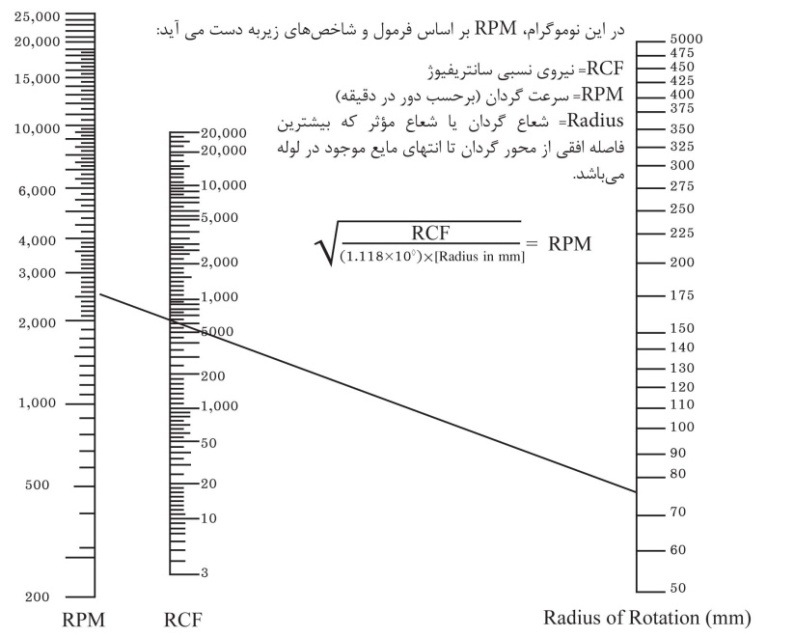 نمودار 1-3: نموگرام تعیین RPM به کمک شعاع و نیروی نسبی سانتریفیوژبرای مطالعه بیشتر به دستورالعمل فنی سانتریفیوژ در کتاب مدیریت و کنترل کیفی تجهیزات در آزمایشگاه پزشکی از این مولف مراجعه شود.قـابـل ذکـر است جهت برخي فاکتورها که به دما حساس هستند، بايد از سانتريفیوژهاييکـه دماي آنها قـابل کنترل است استفاده نمـود. بـهطور مثال تـرکيباتی نظير ACTH و cAMP به گرما حساس هستند و انتقال و سانتريفیوز آنها نيز بايد در دماي C4 صورت گيرد.نکته: در صورتيکه اندازهگيری پتاسيم هم به همراه ترکيباتي که حساس به دما هستند درخواست شده باشد بايد توجه نمود که نمونه مذکور سريعا از سانتريفیوژ خارج شود (دماي پايينتر از C15 سبب افزايش کاذب پتاسيم پس از 2 ساعت ميگردد). لازم به ذکر است جهت اندازهگيري پتاسيم نمونه نبايد بيش از يکبار سانتريفیوژ گردد.* زمان مورد نياز جهت سانتريفیوژ نمونهتهيه سرم و پلاسما: نمونه در ظرف درپوشدار بايد بـه مـدت 15-10دقيقه در g1200-1000 سانتريفیوژ شود. در صـورتـیکـه آزمـایش تا 4 ساعـت بعـد از جداسازی سرم انجام نگیرد، سرم يا پلاسما بايد در دماي C6-4 نگهداري گردد.تهيه پلاسما جهت آزمونهاي انعقادي: نمونه در ظرف درپوشدار بايد به مدت 15دقيقه در g1500 سانتريفیوژ گردد. مرحله پس از سانتريفیوژنگهداري نمونهپلاسما و سرم حداکثر تا 8 ساعت پس از جداسازي در دماي اتاق قابل نگهداري است. در صورتيکه سنجش مورد نظر تا 8 ساعت صورت نگيرد نمونه بايد در يخچال نگهداري گردد.درصورتيکه امکان انجام آزمايش تا 48 ساعت مقدور نباشد يا در صورت نياز به نگهداري طولانيتر، سرم يا پلاسما بايد در دماي C20- نگهداري شود.نکته: باید از آب شدن و يخ زدن مکرر نمونههاي فريز شده جدا پرهيز گردد، زيرا اين امر سبب از بين رفتن بعضي ترکيبات در سرم يا پلاسما ميشود. استفاده از فريزرهاي بدون برفک نيز جهت نگهداري نمونه پيشنهاد نميگردد.در صورت استفاده از مواد آنتي گليگوليتيک (نظير فلورايد) گلوگز پلاسما تا 24 ساعت در دماي C25 و تا 48 ساعت در دماي C8-2 پايدار ميماند. (حتي در صورت عدم جداسازي پلاسما از سلولها)  قابل ذکر است در صورتيکه گلبولهای قرمز، پلاکت و گلبولهای سفيد نمونه بالاتر از حد طبيعي باشند، اثر گليکوليتيک اين مواد کاهش مييابد. بهدليل مشکل بودن مهار گليکوليز در نوزادان، باید پلاسما در اسرع وقت از سلولها جدا گردد.   در صورت استفاده از لولههاي جمعآوري خلاء داراي ژل جداکننده همراه با افزودني يا فعال کننده لخته، بايد ملاحظات زير صورت گيرد: به محض جمعآوري خون جهت سرعت بخشيدن، تکميل عمل لخته شدن و روند ضد انعقاد، لولهها بايد10-5 بار تکان داده شوند.  نيروي نسبي سانتريفیوژ و زمان لازم جهت جداسازی سرم يا پلاسما بسته به کارخانه سازنده ممکن است متفاوت باشد. بهطور کلي میتوان سرم را در لولههاي محتوي ژل تا 48 ساعت در دماي C4 نگهداري نمود، ولي بايد قوام ژل بهطور چشمي نيز بررسي گردد.تداخلات:از لولههاي جمعآوري خون حاوي ژل جداکننده جهت اندازهگيري ميزان پروژسترون، داروهاي سه 
حلقهاي ضدافسردگي، اندازهگيري سطح دارويي و آزمونهاي ايمونوهماتولوژي (بانک خون) نبايد استفاده شود.اسمير خون محيطيتهيه گستره خون محيطي بايد توسط کارکنان آموزش ديده صورت گيرد. تهیه گستره با استفاده از نمونه تهيه شده از نوک انگشت، پاشنه پا يا نمونه همراه با ماده ضد انعقاد EDTA صورت میگيرد. در صورت استفاده از نمونه همراه با ماده ضد انعقاد، بايد گسترش خون محيطي حداکثر تا يک ساعت پس از نمونه گيري تهيه گردد. گسترش ضخيمبند اول انگشت سوم يا چهارم در بزرگسالان و يا پاشنه پا در نوزادان (مراجعه به نمونهگيري مويرگي) ضد عفوني شده و با لانست يکبار مصرف موضع سوراخ ميگردد.يک يا دو قطره خون را با مرکز لام مماس میکنیم، بايد توجه شود که لام با پوست تماس پيدا نکند.با گوشه يک لام ديگر يا اپليکاتور قطره خون را بهطور يکنواخت پخش کرده تا دايرهای به قطر حدود 1سانتيمتر ايجاد شود. گسترش بايد به سرعت و با ضخامت يکنواخت تهيه گردد.لام را در وضعيت افقي قرار داده تا در حرارت محيط (C25) خشک شود. براي تسريع در عمل خشک شدن نبايد از شعله يا منبع ديگر حرارتي استفاده نمود.نکته: ضخامت گسترش بايد به گونهاي باشد که نوشتههاي روزنامه از زير آن به سختي خوانده شود. گسترش ضخيم نبايد بهوسيله مواد تثبيتکننده ثابت گردد. گسترش ضخيم ممکن است از بافي کوت نيز تهيه گردد (با استفاده از نمونه خون در ماده ضد انعقاد) گسترش نازک 1- يک قطره خون (حدود 05/0 ميليليتر) به فاصله حدود 2 سانتيمتر از انتهاي لام قرار داده شود. بايد توجه شود که لام با پوست دست بيمار تماس پيدا نکند.2- لام بر روي سطح افقي و صاف قرار داده میشود.3- با يک لام تميز ديگر (ترجيحا لام صيقلی) با زاويه C45-40 با حرکت سريع بر روي قطره خون موجود بر روي لام اول کشيده شود (نظير تهيه گسترش خون در آزمونCBC ).4- گسترش بايد سريعا در حرارت محيط خشک شود.5- گسترش خشک شده بايد در محلول متانول به مدت چند ثانيه تثبيت گردد.6- گسترش نازک بايد به گونهاي تهيه شود که در يک انتها ضخيم و در انتهاي ديگر به حدي نازک باشد تا گلبولهاي قرمز با هم همپوشاني نداشته باشند.نکته: بايد از لام شيشهاي تميز، بدون گرد و غبار و عاري از چربي استفاده نمود. علت ايجاد ناهمواري و يا حفراتي در گسترش چرب بودن لام يا کثيف بودن يا ناهموار بودن لبه لام دوم ميباشد. هر دو گسترش نيز ميتواند بر روي يک لام تهيه گردد، در اينصورت بايد فضايي بين دو گسترش وجود داشته باشد بهطوري که بتوان گسترش نازک را بدون آنکه گسترش ضخيم را متاثر سازد تثبيت نمود. مشخصات بيمار بايد بايد با مداد سربي يا ماژيک غير قابل شستوشو در ناحيه ضخيم گسترس نازک نوشته شود. براي تسريع در عمل خشک شدن ميتوان از پنکه استفاده نمود (نبايد از شعله يا منابع ديگر حرارتي استفاده شود). در مناطقي که رطوبت بالا است استفاده از گرمخانه C25 جهت خشک نمودن لامها پيشنهاد ميگردد.ادرارنمونه ادرار براي بررسيهاي شيميايي، سلولشناسي و ميکروبشناسي مورد استفاده قرار ميگيرد. نحوه نمونهگيري و ظروف جمعآوري ادرار از عوامل مهم در کيفيت نمونه ميباشد.نمونه ادرار بايد در ظرف تميز دهان گشاد با قطر حداقل 10سانتيمتر، با اندازه مناسب و غير قابل نشت، جمعآوري گردد. بهتر است ظرف جمعآوری ادرار يکبار مصرف بوده و درغير اينصورت عاري از هرگونه آلودگي با مواد شوينده باشد. قابل ذكر است كه نمونه ادرار نبايد به مدفوع آلوده باشد.جهت کشت ادرار ظرف نمونه باید حتما استريل باشد. برای نمونهگيري از نوزادان و اطفال بايد از کيسههاي ادراري استفاده شود.جهت بررسيهاي معمول و ميکروبيولوژيک نمونه ادرار بايد حداکثر تا دو ساعت پس از جمعآوري (در دماي اتاق) مورد بررسي قرار گيرد. پس از اين مدت ترکيبات شيميايي ادرار تغيير کرده و عناصر تشکيل دهنده آن شروع به تخريب ميکنند. سيلندرها، گلبولهای قرمز و گلبولهای سفيد در نمونههاي با وزن مخصوص پایين و PH  قليايي بسيار مستعد ليز هستند.هنگامي که ارزيابي سلولي سديمان ادراري مدنظر است بايد مراحل آمادهسازي ادرار هرچه سريعتر صورت گيرد. جهت تهيه رسوب ادرار بايد نمونه در ظروف درپوشدار به مدت 5 دقيقه در g400 سانتريفیوژ گردد.در بررسيهاي ميکروبيولوژيک در صورتيکه نتوان نمونه را به سرعت به آزمايشگاه منتقل نمود و آزمـايش کـرد مـيتـوان آن را بـه مدت 24 ساعت در دماي C8-2 نگهداري کرده و يا ميتوان از 
نگهدارندههاي باکتريواستاتيک نيز استفاده نمود.ظرف محتوي نمونه بايد بهدرستي برچسبگذاري شود، اطلاعات مورد نياز شامل: نام بيمار، زمان نمونهگيري، نام نگهدارنده، در موارد خاص ذکر نوع نمونه (کاتتر ......) میباشد. همچنين در صورتيکه نمونه از محل ديگري ارسال گردد بايد نحوه نگهداري و زمان دريافت نيز ذکر گردد.حداقل حجم مورد نياز جهت بررسيهاي معمول کمي و کيفي ادرار بهطور متوسط 12 ميليليتر است، البته در اطفال و نوزادان ممکن است حجم کمتر نيز مورد بررسي قرار گيرد، ولي بايد حتما در برگه گزارش ذکر گردد.  انواع مختلف جمعآوري ادرار و موارد استفاده آنادرار اتفاقي جهت بررسي شيميايي کيفي و نيمه کمياولين ادرار صبحگاهي (ادرار 8 ساعته) جهت بررسي اجزاي سلولي، سيلندر و کستدومين ادرار صبحگاهي (7-10صبح) جهت بررسيهاي کميادرار با زمان مشخص مثلا ادرار 24 ساعته جهت بررسيهاي کميادرار تمیز (ادرار مياني، کاتتر و سوپراپوبيک)* ادرار اتفاقي اين نمونه جهت آزمون غربالگري روزمره مورد استفاده قرار ميگيرد و در هر موقع از روز قابل جمعآوري ميباشد، ولي زمان نمونهگيري بايد روي ظرف درج گردد. بهتر است قبل از جمعآوري ادرار فرد چند ساعت ادرار خود را تخليه نكرده باشد. برای اين منظور اولين ادرار صبحگاهي بهدليل غلظت مناسب وPH  پايين مناسبتر است.* ادرار صبحگاهي (ادرار 8 ساعته)اين نمونه معمولا در اول صبح پس از بيدار شدن فرد جمعآوري ميگردد.اين نمونه جهت بررسي پروتئيناوري اورتواستاتيك مناسب است. ابتدا شب قبل از خواب ادرار تخليه شده و نمونه صبح پس از بيدار شدن فرد جمعآوري ميگردد. در صورت تخليه ادرار در طول شب، بايد در ظرف جمعآوري نمونه ريخته شود.* ادرار زماندار اين نمونه در يك زمان مشخص در طول شبانه روز تهيه ميگردد، مثلا نمونه ناشتا، دو ساعت پس از غذا يا بلافاصله پس از ماساژ پروستات * ادرار 24 ساعتهبـهدليـل تغييرات دورهاي تـرشـح مـواد در ادرار، در بـعضـي مـواقع نيـاز است كه ادرار 24 ساعته 
جمعآوري گردد. بهعنوان نمونه میتوان از كاتكول آمينها، 17هيدروكسي استروئيد و الكتروليتها نام برد که پایينترين غلظت آنها در صبح و بالاترين غلظت اين ترکيبات در ظهر يا كمي پس از آن ميباشد. جمع آوری نمونه: ظرف نمونه بايد پلاستيکي و دهان گشاد به گنجايش تقريبي 3 ليتر باشد.جهت جمعآوري نمونه ادرار 24 ساعته ابتدا اولين ادرار صبحگاهي دور ريخته شده و در طي 24 ساعت بعدي ادرار در ظرف نمونهگيري جمعآوري ميشود بهطوري كه آخرين نمونه جمعآوري شده، اولين نمونه صبحگاهي روز بعد (در همان ساعت اولين نمونه تخليه شده روز قبل) باشد.بر روی برچسب روي ظرف محتوي نمونه علاوه بر نام و نام خانوادگي بايد تاريخ، ساعت شروع و پايان نمونهگيري نيز ياداشت گردد و در صورت استفاده از ماده نگهدارنده درج نام ماده نيز ضروری است.در طول مدت جمعآوري، ظرف نمونه بايد در يخچال يا درون يخ نگهداري شود.ممکن است جهت ادرار 24 ساعته از مواد نگهدارنده استفاده گردد که با توجه به خطر زيستي اين مواد، بايد هشدارهاي لازم به بيمار داده شود.* ادرار تميز جهت بررسيهاي باکتريشناسي از نمونه ادرار تميز استفاده ميشود.   نحوه جمعآوری نمونهبيمار ابتدا دستهاي خود را با آب و صابون شسته و سپس ناحيه تناسلي خود را با پنبه آغشته به آب و صابون تميز مينمايد، بخش اول ادرار را دور ريخته و بخش مياني ادرار را با رعايت شرايط استريل در درون ظرف جمعآوري ادرار ميريزد و سپس بقيه ادرار را دور ميريزد. ادرار تهيه شــده تـوسـط کـاتـتـر و فـوق عـانـه (سوپرا پوبيک) نيز از روشهايي هستند که جهت جمعآوری ادرار استريل در مواقع خاص و با در خواست پزشک تهیه میشوند. جهت نمونهگيري از نوزادان و اطفال باید از کيسه جمعآوري ادرار استفاده نمود. در صورتيکه بيمار در خواست کشت ادرار نيز داشته باشد، بايد نواحي شرمگاهي و پرينهآل قبل از وصل کردن کيسه ادرار بـا آب و صابـون شسته شود. قابل ذکر است که کيسه ادرار بايد هر 15 دقيقه کنترل شده و پس از جمعآوري، ادرار بايد در ظرف ديگري نگهداري شود. مواد نگهدارنده ادرار مواد نگهدارنده جهت نگهداري ادرار بيش از 2 ساعت، بررسي ترکيبات ناپايدار در ادرار و پايداري نمونه جهت مطالعات ميکروبيولوژيک کاربرد دارد. نگهدارندههاي رايج اسيد استيک، اسيد بوريک و اسيد کلريدريک 6 نرمال ميباشند. اين ترکيبات توکسيک بوده و داراي خطر زيستي ميباشند. همچنين بهدليل امکان پاشيده شدن ادرار به هنگام تخليه در ظرف، بهتر است ابتدا نمونه در ظرف ديگري جمعآوري شده و سپس به ظرف اصلي حاوي ماده نگهدارنده منتقل گردد. نگهداري و انتقال نمونهجهت انتقال نمونه بايد درب ظرف کاملا محکم باشد تا امکان نشت نمونه به خارج از ظرف و محيط اطراف به حداقل برسد (در صورت امکان جهت انتقال میتوان ظرف نمونه را درون ظرفی دیگری قرارداد).نمونه ادرار بايد در سريعترين زمان ممکن به آزمايشگاه منتقل شده و حداکثر در ظرف 2 ساعت در دماي اتاق بررسي گردد. در غير اينصورت بايد نمونه پس از جمعآوري در يخچال نگهداري شود (دماي C8-2).در بررسيهاي ميکروبيولوژيک در صورتيکه نتوان نمونه را به آزمايشگاه منتقل نمود و مورد بررسي قرارداد تمهيدات زير بايد صورت گيرد: نمونه را ميتوان به مدت 24 ساعت در دماي C8-2 تا قبل از کشت نگهداري نمود. مـيتـوان قسمتي از نمونـه ادرار را جهت بررسیهـای بيوشيميايي در ظـرف ديـگری که حـاوي نگهدارنده باکتريو استاتيک است، نگهداري نمود.مدفوعمدفوع نمونه مناسبی جهت تشخيص عوامل پاتوژن مولد اسهال باکتريايي، ويروسي و انگلي است. نمونـهگيـري در زمـان مناسب (عـوامـل ويـروسي تا 48 ساعت و عوامل باکتريايي تا 4 روز از زمان شروع اسهال)، نحوه انتقال نمونه و شرايط بيمار در هنگام نمونهگيري از عواملي هستند که رعايت آنها در شناسايي عامل پاتوژن بسيار کمککننده است. جهت جمعآوری نمونه مدفوع بايد مواردی را در نظر داشت که به برخی از آنها در زير اشاره میگردد: بيمار نبايد از 15 روز قبل از نمونهگیری آنتيبيوتيک (نظير تتراسايکلين و سولفاناميد)، داروهاي ضد تکتاخته، بيسموت، سولفات باريم، ترکيبات کائولين، روغن کرچک، هيدروکسيد منيزيم يا هرگونه داروي ملين مصرف کرده باشد.  تعداد دفعات نمونهگيري بر اساس درخواست پزشك ميباشد. در صورت مشکوک بودن به عوامل باکتريایی سه نمونه در فاصله سه روز و در خصوص عوامل انگلی 3 نمونه که در طول 10 روز جمعآوری شده مناسب است. نبايد در یک روز بيش از يك نوبت نمونه از بيمار گرفته شود.  نمونهگيری در بيمارانی که بيش از سه روز بستری شدهاند توصيه نمیشود. در نوزادان و اطفال میتوان از سواپ رکتال در محيط انتقالي استفاده نمود ولي این کار معمولا برای تشخيص ويروسها و عوامل انگلي پيشنهاد نميشود. نمونهگيري جهت عوامل باکتريايي مولد اسهال* نمونه مدفوع: حداقل 5 گرم مدفوع بايد در ظرف در پيچدار تميز، عاري از مواد ضدعفونيکننده و يا شوينده جمعآوري گردد.  * سواپ مقعدي: سواپ را با فروبردن در محيط انتقالي سترون، مرطوب کرده به اندازه 2-3 سانتيمتر در داخل اسفنگتر رکتوم  فرو برده و بچرخانيد. سواب را بيرون کشيده پس از اطمينان از آغشتگي به مدفوع، سريعا به داخل محيط انتقال (کري بلر) فرو بريد. سپس لولههاي انتقال را در يخچال يا يخدان قرار دهيد.در موارد اسهال ناشي از باکتريهاي مهاجم مانند شيگلا، ساييدن سواپ به مخاط انتهايي روده جهت جمعآوري نمونه بسيار مهم است.* سواپ مدفوع: در صورت لزوم به نگهداري نمونه مدفوع بيش از 2 ساعت، مقدار اندکي از مدفوع و هرگونه بلغم يا تکههاي مخاط پوششي روده را با فروکردن سواپ سر پنبهاي يا سر پلياستري 
بهدرون مدفوع سريعا به لوله حاوي محيط انتقالي تلقيح کنيد و در يخچال يا يخدان قرار دهيد. محيطهاي انتقالي کري بلر: این محیط براي انتقال بسياري از عوامل بيماريزا کاربرد دارد. اين محيط نيمه جامد بوده، حمل و نقل آن آسان و پس از تهيه تا يکسال در دماي اتاق قابل نگهداري است (به شرطي که حجم آن کاهش نيافته، علایم آلودگي و تغيير رنگ در آن مشاهده نگردد). آب پپتونه قليايي ((Alkalane Peptone Water=APW: این محیط را میتوان را براي انتقال ويبريو استفاده نمود ولي اين محيط نسبت به کري بلر برتري ندارد و فقط در صورت عدم دسترسی به محیط کری بلر بايد مورد استفاده قرار گيرد (در صورتي که کشت بيش از 6 ساعت از زمان نمونهگيري به تعويق بيافتد نبايد از اين محيط استفاده گردد). محيط فوق در دماي C4 تا 6 ماه قابل نگهداري است. سالين گليسرول بافره (Buffered Glycerol Saline=BGS): این محیط براي شيگلا مورد استفاده قرار ميگيرد و براي انتقال ويبريو مناسب نمیباشد. اين محيط مايع بوده، لذا در حمل آن بايد دقت شود. همچنين تا 1 ماه پس از تهيه قابل استفاده است.نگهداري: نمونههاي مدفوع حداکثر تا 2 ساعت در يخچال قابل نگهداري است. نمونههايي را که نمیتوان به فاصله 2 ساعت از نمونهگيري کشت داد، بايد در محيط انتقالي قرار داده و سريعا در يخچال 
نگهداري نمود. محيط انتقالي حـاوي سـواپ مـدفـوع يا مقعد را ميتوان حداکثر 72-48 ساعت در دماي C4 نگهداري کرد. در غير اينصورت اين محيط میبايست  ترجيحا در دماي (C70-) و يا در صورت عدم دسترسي، در دماي (C20-) قرار داد (يا حداقل در فريزرهاي خانگي نگهداري شود). نمونههاي مدفوع که از بيماران مبتلا به وبا گرفته ميشود و در محيط انتقالي قرار ميگيرد نيازي به نگهداري در دماي يخچال ندارند، مگر آن که نمونهها در معرض دماي بالا (بيش از C40) قرار داشته باشند. نمونهگيري جهت عوامل انگلي جمعآوري نمونه برای انجام اين آزمايش حداقل 5 گرم مدفوع در ظرف دهان گشاد در پيچدار تميز و خشك مورد نياز است )در صورت آبکی بودن مدفوع معادل 5 سیسی). در صورتي که نتوان فاصله زماني مناسب بين جمعآوري نمونه تا انجام آزمايش را رعايت نمود بايد نمونه در ماده نگهدارنده جمعآوري شود (يك قسمت مدفوع و سه قسمت ماده نگهدارنده فرمالين 10%). بايد توجه داشت که بررسي خصوصيات ظاهري نمونه در نمونه تازه صورت می گيرد. نمونه مدفوع نبايد با گرد و خاک، آب و ادرار آلوده گردد، زيرا آلودگي اتفاقي با خاک و آب ممکن است باعث آلودگي نمونه با ارگانيسمهاي داراي زندگي آزاد شود. ادرار نيز سبب تخريب تروفوزوئيتها ميشود. ترجیحا نباید نمونه از کاسه توالت جمعآوری گردد. چون مرحله تروفوزوئيت تک ياخته خيلي زود از بين ميرود، ثبت تاريخ و ساعت نمونهگيري ضروري است.نگهداري نمونه بايد هر چه سريعتر به آزمايشگاه ارسال گردد. در صورت تاخير بيش از 2 ساعت، نمونه در محل خنک (ترجيحا در يخچال) نگهداري شود.توجه: جهت آزمايشهاي شيميايي (مانند خون در مدفوع) به 50 گرم مدفوع نياز ميباشد.مايع مغزي نخاعي Cerebro-Spinal Fluid (CSF)جـمـعآوري مـــايــع مــغـزي نـخـاعي تــوســط پـزشـک و بـه روش پـونـکسیـون نـخـاعــی (Lumber Puncture=LP) و به صورت کاملا استریل انجام میگیرد.معمولا مايع جهت آزمونهاي شيميايي، ميکربيولوژيک و آناليز سلولي در 3 تا 4 لوله جمع آوری 
میشود.جهت آزمونهاي باکتريشناسي نمونه بايد در لوله درپوشدار و استريل جمعآوري گردد. لولهها بر اساس ترتيب جمعآوري برچسبگذاري ميشوند (لوله شماره 1 جهت آزمايشهاي بيوشيميايي، لوله شماره 2 جهت آزمايشهاي ميکروبشناسي، لوله شماره 3 جهت بررسي سلولي).جهت جمعآوري نمونه نيازي به ماده ضد انعقاد نمیباشد زيرا مايع مغزي نخاعي لخته نميشود، مگر آن که نمونهگيري همراه با صدمه باشد (نمونهگيری تروماتيک).الزامات مورد نياز جهت تهيه نمونه مايع مغزي نخاعي در جدول 1-3 بیان شده است.جدول 1-3: الزامات مورد نیاز جهت تهیه نمونه مایع مغزی – نخاعینمونه بـايد در اسرع وقت به آزمايشگاه ارسال گردد. دژنراسيون سلولي در طي يک ساعت اتفاق ميافتد، لذا حداکتر زمان گردش کاري نبايد بيش از 1 ساعت به طول انجامد. نقل و انتقال نمونه در دماي اتاق صورت ميگيرد. جهت آزمونهاي باکتریولوژيک نبايد نمونه در يخچال نگهداري شود. از قرار دادن نمونه در معرض نور خورشيد و گرما بايد خودداري نمود. در صورت نياز به حمل نمونه تا مسافت دور، استفاده از يخدان ضروری است. در اين صورت نمونه تا 3 ساعت پايدار میباشد. جهت نگهداري طولاني مدت، نمونه ابتدا سانتريفیوژ شده پس از جداسازي سلولها، مايعرويي در ظرف درپوشدار شيشهاي يا پليپروپيلن در دماي (C70-) قابل نگهداري است.جهـت مطالعـات سيتولـوژيـک رسـوب CSF بـايد بلافاصله پس از جمعآوري بهوسيله سانتريفیوژ مخصوص (20 دقيقه در g180) تهيه و به آزمايشگاه ارسال شود.مايع سروزمايعات سروزي نظير مايع جنب و صفاقي را ميتوان در يک لوله جمعآوري و سپس در محل نمونهگيري يا آزمايشگاه به لولههای مختلف و با حجمهای کمتر تقسيم نمود. قابل ذکر است که نمونه قبل از تقسيم و شمارش سلولي بايد کاملا مخلوط گردد. EDTA  ضد انعقاد پيشنهادي در خصوص شمارش و افتراق سلولي است.جهت شمارش و افتراق سلولي، نمونهها تا 24 ساعت در دماي C6-2 قابل نگهداري هستند. در خصوص بررسيهاي ميکروبي نمونه بايد در ظرف استريل جمعآوري گردد.جهت بــررسی سيتولوژي ممکـن است نمونــه در حجمهـاي متفاوت بـه آزمـايشگـاه ارسال گردد 
(100-15ميليليتر) ولی حجم پيشنهادي 50 ميليليتر است و نياز به استفاده از لولههاي استريل و ماده ضد انعقاد نيز نميباشد. البته میتوان از هپارين و EDTA هم استفاده کرد.الزامات مورد نياز جهت تهيه و آزمايش بر روی مايع سروز در جدول 2-3 بیان شده است.جدول 2-3: الزامات مورد نیاز جهت تهیه و آزمایش بر روی مایع سروزمايعات سروزي بايد در اسرع وقت و در دماي اتاق به آزمايشگاه منتقل شوند.بررسيهاي سيتولوژي نيز بايد هر چه سريعتر صورت گيرند، و در صورت نياز میتوان نمونه را در دمای C4 و بدون ماده تثبيت کننده تا چند روز نگهداري نمود.مايع سينوويالحجم نمونه جهت بررسيهاي آزمايشگاهي بسته به اندازه مفصل و نوع مايع تجمع يافته در مفصل متفاوت است. معمولا حجم 5-3 ميليليتر ايدهال است. در مفاصل کوچک ممکن است اين مقدار نمونه قابل تهيه نباشد، لذا حجم کمتر نيز قابل قبول است. قابل ذکر است که نمونه قبل از 
بررسيهاي آزمايشگاهي بايد بهخوبي مخلوط گردد. در بعضي از مراجع ذکر شده که ضد انعقاد ليتيم هپارين وEDTA  بهدليل ايجاد کريستال در نمونه و امکان اشتباه با کريستالهاي پاتولوژيک، نبايد مورد استفاده قرار گيرد. نقل و انتقال نمونه بايد در دماي اتاق صورت گيرد.الزامات مورد نياز جهت تهيه نمونه مايع سينوويال در جدول 3-3 بیان شده است.جدول 3-3: الزامات مورد نیاز جهت تهیه نمونه مایع سینوویالنمونههاي دستگاه تنفسيبهترين زمان جمعآوري نمونه در اکثر عفونتهاي تنفسي در طول 3 روز اول ايجاد علایم بيماري ميباشد.نمونهها بسته به محل عفونت، از قسمت فوقاني و تحتاني دستگاه تنفسي جمعآوري ميشوند. عوامل بيماريزاي دستگاه تنفسي فوقاني (ويروسي و باکتريايي) در نمونههاي گرفته شده از قسمت نازوفارنژيال گلو و عوامل بيماريزاي دستگاه تنفسي تحتاني در نمونه خلط قابل بررسي هستند. کشت ارگانيسمهايي نظير لژيونلا مشکل است لذا بهتر است که تشخيص بر اساس شناسايی 
آنتيژنهاي جدا شده از ادرار باشد. در صورت شک به التهاب حاد اپيگلوت، نمونهگيري از گلو يا فارنژيال نبايد صورت گيرد زيرا استفاده از اين شيوه ممکن است سبب انسداد شديد تنفسي شود. معمولا التهاب اپيگلوت بهوسيله راديوگرافي گردن تاييد ميگردد ولي عوامل  اتيولوژيک ايجاد کننده آن ممکن است از کشت خون هم جدا گردند. دستگاه تنفسي فوقاني نمونهبرداري از گلو و لوزهها از بيمار خواسته میشود تا دهان خود را باز نمايد و با آبسلانگ زبان وی را به پايين فشار داده، براي مشاهده نواحي ملتهب و اگزودا از چراغ قوه استفاده میشود. سواپ استريل داکروني يا آلژينات کلسيم را چندین بار بر روي نواحي ملتهب و اگزوداي حلق میکشیم. بايد توجه شودکه سواپ با سطح داخلي حفره دهاني تماس پيدا نکند. چنانچه سواب در طي 2-1ساعت پس از نمونهگيري مورد آزمايش قرار نگيرد در يک لوله استريل درپوشدار حاوي محيط انتقالي باکتريايي يا ويروسي قرار داده ميشود (انتهاي سواپ که با دست در تماس بوده بايد شکسته شود و درپوش در جاي خود قرار گيرد).جهت تهيه گسترش مستقيم با سواپ استريل ديگري به روش ذکر شده نمونهگيري صورت 
ميگیرد.  نمونهبرداري از انتهاي بيني و نازوفارنکس بهوسيله يک سواپ انعطافپذير استريل وارد سوراخ بيني شده و از نازوفارنکس نمونه تهيه گردد. سر بيمار بايد کمي به عقب برده شود. در افراد بالغ سواپ را حدود 5-6 سانتيمتر وارد بيني کرده تا مطمئن شويد كه سواپ وارد ناحيه خلفي فارنكس شده است، در همان وضعيت سواب را چند ثانيه نگهداشته و سپس به آرامي بچرخانيد. از هر سوراخ بيني دو سواپ گرفته میشود که يکي جهت گسترش مستقيم و ديگري جهت کشت استفاده ميگردد. آسپيراسيون نازوفارنکساين روش در کودکان و نوزادان از سواپ راحتتر و کارآمدتر است. با کاتتر سیليکون ترشحات را آسپيره نماييد. دستگاه تنفسي تحتانيروش جمعآوري خلط يک نمونه خلط مناسب حاوي مواد ترشحي حاصل از ريهها پس از سرفه عميق است (نمونه حاوي آب دهان، ترشحات حلق و بيني مناسب نميباشد). زمان نمونهگيريبهدليل اينکه تعداد باسيل سل دفع شده در زمانهاي مختلف متفاوت ميباشد، آزمايش يک نمونه خلط براي تشخيص کفايت نميکند و حتما بايد سه نمونه تهيه گردد. برای تهيه نمونه بيمار بايد ناشتا باشد. در خصوص تعداد نمونه جمعآوری شده جهت ساير عوامل باکتريايی ِيک نمونه کفايت مـیکند ولـي درصـورت شـک بـهوجـود عـوامل قارچی و عفونت مايکوباکتريوم سه نمونه جداگانه  صبحگاهی مناسب میباشد.نمونه اول: در اولين مراجعه بيمار به واحد درماني تهيه میگردد و ظرف جهت نمونهگيری دوم نيز تحويل داده میشود.نمونه دوم: خلط صبحگاهي که بيمار قبل از برخاستن از جای خود و بهصورت ناشتا در منزل تهيه مینمايد.نمونه سوم: خلط صبحگاهي که همزمان با مراجعه بيمار براي تحويل نمونه دوم از بيمار گرفته 
میشود.نمونه بايد در ظرف دهان گشاد از جنس پلاستيک قابل سوختن شفاف و محکم با قطر حدود 7-5 سانتيمتر جمعآوري گردد (نمونه داخل آن از نظر مقدار و کيفيت قابل رويت بوده و همچنين 
بهراحتي سوزانده و معدوم گردد). جهت جلوگيري از نشت خلط از داخل ظرف به بيرون، باید از ظرف در پيچدار استفاده نمود. در صورت عدم دسترسي به ظـرف پـلاستيکي با مشخصات فوق ميتوان از ظروف شيشهاي دهان گشاد در پيچدار استفاده نمود (با رعايت اصول استريليزاسيون).نحوه نمونهگيري  بيمار صبح ناشتا در فضاي باز ابتدا يک نفس عميق کشيده و با سرفههاي عميق خلط را درون ظرف (در حالي که ظرف نزديک لبهاي بيمار قرار دارد) تخلیه میکند. سپس درب آن را بسته و در کيسه نايلوني قرار میدهد. بهتر است حجم خلط بين 5-3 ميليليتر باشد.در صورتي که بيمار نتواند با سرفه کردن براي انجام آزمايش، نمونه خلط بدهد بايد به روش زير عمل شود:بيمار روي تخت معاينه طوري بخوابد که صورت او رو به پايين بوده و سر او پايينتر از سينه قرار گيرد. سپس پس از دم عميق نفس خود را نگهداشته با يک بازدم محکم خلط را خارج کند. اين عمل بايد تا تهيه نمونه کافي از خلط ادامه يابد.نگهداري: بايد نمونه هر چه سريعتر به آزمايشگاه ارسال گردد. در غير اينصورت در محل خنک (ترجيحا در يخچال) نگهداري شود. همه نمونههاي تنفسي به جز خلط، بايد در محيط کشت انتقالي مناسب باکتريها/ ويروسها منتقل گردند.نمونههاي باکتريايي تا مدت 24 ساعت در دماي محيط و ويروسها در محيط انتقالي مناسب در دمای C8-4 قابل انتقال ميباشند.جمعآوري نمونه چشمسواپها و گسترشهاي قرنيه و ملتحمه نمونههاي معمول جهت تشخيص کونژکتيويت حاد ناشي از عوامل باکتريايي و ويروسي ميباشند. تمام نمونههاي گرفته شده از ترشحات قرنيه و ملتحمه بايد از نظر اينکه از چشم چپ يا راست تهيه شده، برچسبگذاري گردند. جهت جمعآوري اين نمونهها بايد شرايط استريل رعايت گردد. قبل از نمونهبرداري بيمار نبايد دارو يا قطرهاي استفاده کرده باشد. قابل ذکر است که نمونهبرداري از تراشههاي قرنيه بايد توسط پزشک متخصص چشم صورت گيرد.روش جمعآوري سواپهاي ملتحمهمراحل جمعآوری سوابهای ملتحمه به شرح زیر است:1- پوست اطراف چشم را با يک ماده ضد عفونيکننده ملايم تميز کنيد.2- سواپ استريل آلژينات کلسيم يا نخي را در سرم استريل مرطوب کرده و بهطور دوراني بر روي ملتحمه بماليد. 3- سواپ را در لوله در پيچدار حاوي محيط انتقالي مناسب قرار دهيد.4- بر روي لوله مذکور علاوه بر نام بيمار، نوع نمونه و زمان جمعآوري نمونه نيز ذکر گردد.5- از سواپ ملتحمه نيز دو گسترش بر روي يک لام تهيه ميگردد. اين کار بهتر است در محل 
نمونهبرداري صورت گيرد. جهت شناسايي کلاميديا مهم است که گسترشها در محل نمونهبرداري و قبل از انتقال تهيه شود. گسترشها برچسبگذاري شده و  نبايد در دماي يخچال نگهداري شده يا منجمد گردند. نقل و انتقال نمونه نمونه جهت شناسايي باکتريهاي پاتوژن در دماي محيط، در محيط انتقالي مناسب انتقال داده ميشوند.نمونه جهت شناسايي ويروسهاي پاتوژن در دماي C8-2 در محيط انتقالي مناسب انتقال داده ميشوند.گسترشهاي تهيه شده در هوا خشک شده و در دماي محيط در جعبه لام منتقل ميشوند.تهيه نمونه جهت کشت خونضروري است دقت بيشتري جهت ضد عفونيكردن محل نمونه‌گيري صورت گيرد. ابتدا موضع با الـكل 70% تميز شـده سپس با محلول povidne–iodine 10-1% (يا كلرهگزيدين گلوكونات) ضد عفوني شـده و پـس از خشـك شـدن مـوضـع مجددا جهت حذف يد و كلرهگزيدين با الكل تميز ميگردد. کلرهگزيدين گلوكونات جهت نوزادان دو ماهه و بزرگتر و همچنين بزرگسالان داراي حساسيت نسبت به يد پيشنهاد مي‌گردد. بهدنبال خون‌گيري بايد خون در عرض 1 دقيقه به محيط کشت تلقيح شود. درب شيشه‌هاي كشت خون نيز بايد قبل از تلقيح با الکل 70% و سپس با محلول povidne–iodine 10-1% (بتادين) ضدعفوني گردد.محيط کشت تلقيح شده را چندین بار تکان داده، بلافاصله به آزمايشگاه منتقل شده و در انکوباتور C35 قرار داده شود. حجم خون مورد نياز کـودکـان: حجم 3-1 ميليليتر ختون کـافـي مـیباشد. اين مقدار خون در 20 ميليليتر محيط کشت خون رقيق ميگردد. بزرگسالان: حجم خون جمعآوري شده به ميزان 10-5 ميليليتر است که در 50 ميليليتر از محيط کشت خون رقيق ميگردد. روش خنثيسازي عوامل ضد ميکروبي در خونبا اضافه نمودن مهار کنندههاي شيميايي نظير سديم پلي آنتول سولفانات (SPS) 05/0%-025/0% به محيط کشت و رقيقسازي خون، ويژگيهاي باکتريسيدال خون و آنتي بيوتيکهاي احتمالي خنثي ميگردد. قابل ذکر است که سديم پلي آنتول سولفانات (SPS) فعاليتهاي ضد فاگوسيتي، ضد کمپلماني، ضد انعقادي و ضد ليزوزمي دارد و اگر اين ماده در مقادير خيلي بالا استفاده شود، اثر مهارکنندگي در رشد ميکروبها خواهد داشت. کشت مجددشيشههاي کشت خون را ظرف 24-6 ساعت (صرف نظر از وجود علايم رشد) کشت مجدد داده و سپس تا هفت روز هر روز بررسي کنيد. هر نوع کدورت يا ليز گلبولهاي قرمز ممکن است نشانگر رشد ميکروبي باشد و بهطور حتم بايد بلافاصله کشت مجدد انجام شود.قابل ذکر است که ممکن است عليرغم عدم وجود کدورت، رشد ميکروبي وجود داشته باشد، لذا ضروري است در فواصل24-6 ساعت اوليه بعد از تلقيح، راس 48 ساعت و نيز در روز هفتم نيز کشت مجدد صورت گيرد. قبل از انجام کشت مجدد شيشه کشت خون بايد چند بار تکان داده شود. جهت برداشت خون از محيط کشت، درپوش محيط کشت را با الکل و بتادين ضد عفوني کرده و حدود 5/0 ميليليتر از نمونه را به محيط آگار انتخاب شده منتقل کنيد.نمونهبرداری از مجاری ادراری تناسلی مردانبا دو سواپ استريل از ترشحات چرکی نمونهبرداری کنيد. يکی از سواپها جهت تهيه گسترش و ديگری جهت کشت مورد استفاده قرار میگيرد. در صورتیکه ترشحی مشهود نباشد با سواپ نازک به اندازه 3-2 سانتیمتر درون مجرا وارد شده و قبل از بيرون آوردن در مجرا چرخانده شود.در صورتیکه آزمايش با تاخير انجام گيرد، سواپ بايد در محيط انتقالی نگهداری شود. نمونهبرداری از دهانه رحم- ترشحات واژن جهت نمونهگيری ابتدا سرويکس با کمک اسپيکولوم که با آب گرم مرطوب شده مشاهده میشود (بدون استفاده از مواد Lubricant). قبل از نمونهگيری بايد تمامی ترشحات از دهانه خارجی رحم پاک شود. با يک سواپ استريل تا حدود 3-2 سانتیمتر درون دهانه رحم وارد شده و چند ثانيه در محل چرخانده شود تا ترشحات جذب سواپ گردد سپس بدون تماس با سطح واژن سواپ بايد خارج شده و در لوله درپوشدار استريل قرار گيرد. سواپ بايد فورا در محيط کشت مناسب کشت داده شود و يا به کمک محيط انتقالی به آزمايشگاه ارسال گردد. جهت تهيه گسترش مستقيم با سواپ استريل ديگري به روش ذکر شده نمونهگيري صورت ميگيرد.تـرشحـات واژن بـا استفاده از اسپيکـولوم (بـدون استفـاده از مواد Lubricant) و سواپ استريل از فـورنيکس خـلفـی گـرفته میشود. نمونه با سه سوآپ گرفته ميشود، يکی را جهت تهيه گسترش مرطوب در لوله درپوشدار محتوی سرم فيزيولوژی استريل قرار داده و دو تای ديگر جهت کشت و تهيه گسترش مستقيم مورد استفاده قرار میگيرند.در صورت مشکوک بودن به نايسريا نمونه پس از تهيه سريعا در دمای اتاق به آزمايشگاه ارسال 
میشود.سواپهای آلژينات کلسيم و بعضی سواپهای پنبهاي مهار کننده نايسريا بوده، لذا بهتر است از سواپ داکرون يا ريون استفاده شود.جمعآوری نمونه جهت ضايعات پوستیدر اکثر ضايعات پوستی تشخيص ممکن است بر اساس مشاهده ظاهری و تاريخچهی بيماری بدون جمعآوری نمونههای تشخيصی صورت گيرد. در مشاهده ظاهری ضايعه، نکات مهمی از قبيل نوع ضايعه پوستی (اريتماتوس، ماکولار، پاپولار، ماکولوپاپولار، وزيکولار، بولوس، پتشيال، پورپوريک و غيره) و نحوه پراکندگی آناتوميک ضايعه (مرکزی، محيطی منتشر و غيره) بايد در نظر گرفته شود. در مواردی با تشخيص نامعلوم، غيرمعمول و نادر ممکن جمعآوری نمونه از راشها يا ضايعات پوستی نياز باشد. در موارد راشهای وزيکولار، نمونهها جهت بررسی ميکروسکوپی و کشت نمونه مستقيما از وزيکولها تهيه میگردد. در خصوص ساير ضايعات اگزانتوماتو (ماکولار يا پاپولار) ممکن است تشخيص بيشتر بر پايه ساير روشها، نظير کشت خون و سرولوژی صورت گيرد.در موارد مشکوک به آنتراکس پوستی يا ضايعات خيارکی ممکن است نمونهها از زخمهای پوستی و همچنين نمونه برای کشت خون تهيه شود. روش جمعآوری* راشهای وزيکولو - پوستولار (جهت تشخيص عفونتهای ويروسی)زخم يا وزيکول تازه و رسيده را با اتانول 70% تميز نماييد.وزيکول: سرنگ توبرکولين با سوزن 27-26 را در حالی که سر سوزن آن به سمت بالا قرار دارد، در پايه وزيکول وارد کنيد.مايع را آسپيره نموده و سريعا و با دقت به داخل ظرف حاوی 2-1 ميلیليتر محيط انتقال ويروسی تخليه نماييد (يکبار سرنگ را با محيط انتقالی شستوشو دهيد).زخم: پوسته زخم را بالا آورده و به کمک سواپ استريل داکرونی بر روی پايه زخم بماليد (سواپ آلژينات  کلسيم نبايد استفاده شود). سپس سوآپ به سرعت در ظرف حاوی محيط انتقال قرار گيرد.تهيه گسترش: پايه زخم به کمک اسکالپل يا کورت تراشيده شده و سوسپانسيوني از ضایعات در دو تا سه قطره از محيط انتقالی تهيه نماييد. از سوسپانسيون فوق دو تا سه قطره بر روی لام بگذاريد. پس از خشک شدن در هوا در استون سرد فيکس نماييد.* نمونه کبره به وسيله لانست و فورسپس يکبار مصرف، کبرهها را از محل خودش جدا نماييد. 10-5  لايه کبره را برداشته و در ظرف پلاستيکی در پيچدار قرار دهيد. اگر مشکوک به آنتراکس جلدی هستيد، مايع وزيکولی زير محل زخم نمونه تشخيصی بهتری نسبت به تکههای زخم میباشد.* آسپيراسيون آبسهها آسييراسيون آبسه فقط بايد توسط پزشک صورت گيرد. پوست روی آبسه / خيارک بوسيله ايزو پروپيل الکل 70% ضد عفونی شده و مايع به وسيله آسپيراسيون توسط سرنگ استريل جمع آوری می گردد.  نمونه را بهطريق آسپتيک به لوله استريل حاوی محيط انتقالی منتقل کنيد. انتقال نمونهنمونهها جهت بررسی باکتريولوژيک بايد در محيط آستوارت يا آميس و سواپهای مشکوک به عوامل ويروسی در محيط انتقالی ويروس منتقل گردد.در صورتی که نتوان نمونهها را تا مدت 2 ساعت بررسی نمود، نمونههاي باکتريايي به مدت 24 ساعت در دماي محيط قابل نگهداری هستند. نمونهها جهت جداسازی عوامل ويروسي در محيط انتقالي مناسب در دمای C8-4 قابل نگهداری بوده و در اسرع وقت بايد به آزمايشگاه منتقل گردد. نگهدارندهها، ضد انعقادها و مواد افزودنیمواد نگهدارنده جهت نمونههای خون، ادرار، مغز استخوان، مدفوع و مايعات بدن استفاده میگردند.  ضد انعقادهای رایج جهت نمونه خونضد انعقادهای رايج مورد استفاده جهت نمونه خون شامل موارد زير میباشند: اتيلن دی آمين تترا استيک اسيد (EDTA)، سيترات سديم، هپارين، سديم پلی سولفانات (SPS)، فلورايد سديم و اسيد سيترات دکستروز (ACD) میباشد.اتيلـن دی آميـن تتـرا استيک اسيد  (EDTA)که به اشکال نمکهای سديم و پتاسيم و ليتيم موجود است. مورد استفاده آن در بخشهای خونشناسی، بيوشيمی و بانک خون میباشد. جهت شمارش سلولهای خونی و تشخيص افتراقی نمک پتاسيک آن توصييه میگردد. سيترات سديم جهت آزمونهای انعقادی و سرعت رسوب گلبولی کاربرد دارد. هپارين به فرم نمکهای ليتيم و سديم در اندازهگيری بسياری از پارامترهای خون و بررسیهای ايمونولوژيک به همراه آزمون مقاومت گلبولی کاربرد دارد. فلورايد سديم جهت اندازهگيری گلوکز کاربرد دارد. سديم پلی سولفانات بهعنوان ضد انعقاد جهت شيشههای کشت خون استفاده میگردد. اسيد سيترات دکستروز بهعنوان ماده ضد انعقاد در کيسههای خون در انتقال خون کاربرد دارد.  نگهدارندهها در خصوص نمونههای ادرار و مدفوعانواع نگهدارندهها در خصوص نمونههای ادرار و مدفوع به شرح زیر میباشد: جهت کشت ادرار و شمارش کلنی اسيد بوريک مناسب میباشد. با استفاده از نگهدارنده نمونه ادرار تا 24 ساعت در دمای اتاق جهت بررسی باکتريولوژيک قابل نگهداری است. نمونه مدفوع جهت کشت عوامل باکتريايی را در صورتی که نتوان سريعا به آزمايشگاه ارسال نمود تا 2 ساعت در دمای C4 قابل نگهداری است، در غير اينصورت نمونهها را میتوان در محيطهای نگهدارنده و انتقالی نظير استوارت، آميس و کریبلر منتقل نمود. در بعضی مواقع 
میتوان با اضافه نمودن زغال به محيط استوارت و آميس اسيدهای چرب موجود در سواپهای پنبهاي، که بازدارنده ارگانيسمهای سخت رشد نظير نايسريا گونوره و بوردتلا پرتوسيس میباشند را جذب نمود. مدفوع از نظر توکسين کلسترديوم دیفيسيل بايد بدون مواد نگهدارنده جمعآوری گردد و اين نمونه تا 48 ساعت در دمای C4 قابل نگهداری است. در صورت تاخير بيشتر، نمونه بايد در دمای C70- نگهداری گردد. نگهدارنده مناسب جهت تخم انگل، تروفوزيت وکیست تک یاخته فرمالين 10%، پولی وينيل الکل و سدیم استات فرمالین (Sodium Acetate Formalin = SAF) است. مواد ضد انعقاد در بررسیهای ميکروبيولوژیجهت جلوگيری از ايجاد لخته در نمونههای خون، مغز استخوان و مايع سينوويال از مواد ضد انعقاد استفاده میشود. باند شدن ميکروارگانيسمها به لخته، شناسايی آنها را مشکل میسازد، لذا استفاده از ضد انعقاد ضروری است. انتخاب نوع و غلظت ضد انعقاد بهدليل اثر ضد ميکروبی بعضی از آنها از اهميت زيادی برخوردار است.  سديم پلی آنتول سولفات ((SPS معمولترين ضد انعقاد مورد استفاده جهت نمونههای ميکروبی میباشد. غلظت مورد استفاده نبايد بيشتر از 025/0 (وزنی/ حجمی) باشد. گونههای نايسريا و بعضی باکتریهای بیهوازی به  غلظتهای بالای سديم پلی آنتول سولفات ((SPS حساس هستند. نسبت نمونه به ضد انعقاد سديم پلی آنتول سولفات بسيار مهم است، لذا لازم است حجمهای متفاوت از ضد انعقاد در لوله با سايز بزرگ (جهت نمونه بزرگسال) و کوچک (جهت  نمونه اطفال) و همچنين جهت مقادير کم ارگانيسم در نمونههای مغز استخوان و مايع سينوويال موجود باشد. هپارين ديگر ماده ضد انعقاد متداول میباشد و اغلب جهت کشت ويروسی و جداسازی گونه مايکوباکتريوم از خون مورد استفاده قرار میگيرد. البته هپارين مهارکننده رشد باکتریهای گرم مثبت و قارچ هاست.سيترات سديم و EDTA جهت نمونههای ميکروبيولوژيک نبايد مورد استفاده قرار گيرد.نگهداری نمونه در صورتیکه نتوان نمونهها را در اسرع وقت پس از دريافت نمونه مورد بررسی قرار داد، بايد آنها را در شرايط مناسب نگهداری کرد. دماهای متفاوت مورد استفاده، دمای اتاق (C22)، دمای بخچال (C4)، دمای بدن (C37) و دمای فريزر (C20-  C70-) میباشند که بسته به نوع محيط انتقالی (درصورت استفاده) و عامل اتيولوژيک عفونت متفاوت است.بعضی نمونهها نظير ادرار، مدفوع، نمونه جهت بررسی عوامل ويروسی، خلط، سواپها (بهغير از عوامل بیهوازی)، وسايل خارجی نظير کاتتر را ميتوان در دمای C4 نگهداری نمود.  پاتوژنهايی که به سرما حساسند بايد در دمای اتاق نگهداری شوند. اين عوامل ممکن است در نمونههايي که حاوی باکتریهای بیهوازی بوده و همچنين در اکثر مايعات استريل بدن، نمونههای ژنيتال، سواپ گوش و چشم نيز موجود باشند. سرم جهت بررسیهای سرولوژيک تا يک هفته در دمای C20– قابل نگهداری است.  نگهداری طولانی مدت بافتها يا نمونهها در دمای C70- صورت میگيرد. مايع مغزی نخاعی در صورتیکه سريعا مورد بررسی قرار نگيرد تا 6 ساعت در دمای C35 قابل نگهداری است. جدول 4-3 شرايط نگهداری نمونههای مختلف را نشان میدهد. جدول 4-3: شرايط نگهداری نمونهموارد رد نمونهموارد رد نمونه به شرح زیر بیان میگردد: عدم همخوانی اطلاعات برگه درخواست آزمايش و برچسب روی نمونه استفاده از محيط انتقالی نامناسب جمعآوری نمونه در ظرفی که دارای نشت است نمونه ناکافی زمان انتقال بيش از 2 ساعت  در نمونههای بدون مواد نگهدارنده انتقال نمونه در دمای نامناسب خشک شدن نمونه دريافت نمونه در محلول فيکساتيو نظير فرمالين (نمونه مدفوع مستثنی میباشد) درخواست کشت بیهوازی بر روی نمونههايی که باکتریهای بیهوازی فلور طبيعی آنهاست. (مثل واژن، دهان) نمونه حاصل از کاتتر فولی بيش از يک نمونه با يک منشا از يک مريض در همان روز (بهغير از موارد کشت خون)  نمونه سواپ با درخواستهای متعدد برای ارگانيسمهای مختلف نمونه خلط که در رنگآميزی گرم کمتر از 25 سلول سفيد و بيش از 10 سلول اپیتليال در بزرگ نمايی پايين داشته باشد.در جدول 5-3 تحت عنوان مدیریت نمونه و راهنمای برخورد با آن بهطور خلاصه مباحث این فصل بیان گردیده است.اقتباس از كتاب " اصول مستندسازي و مستندات در آزمايشگاه پزشكي"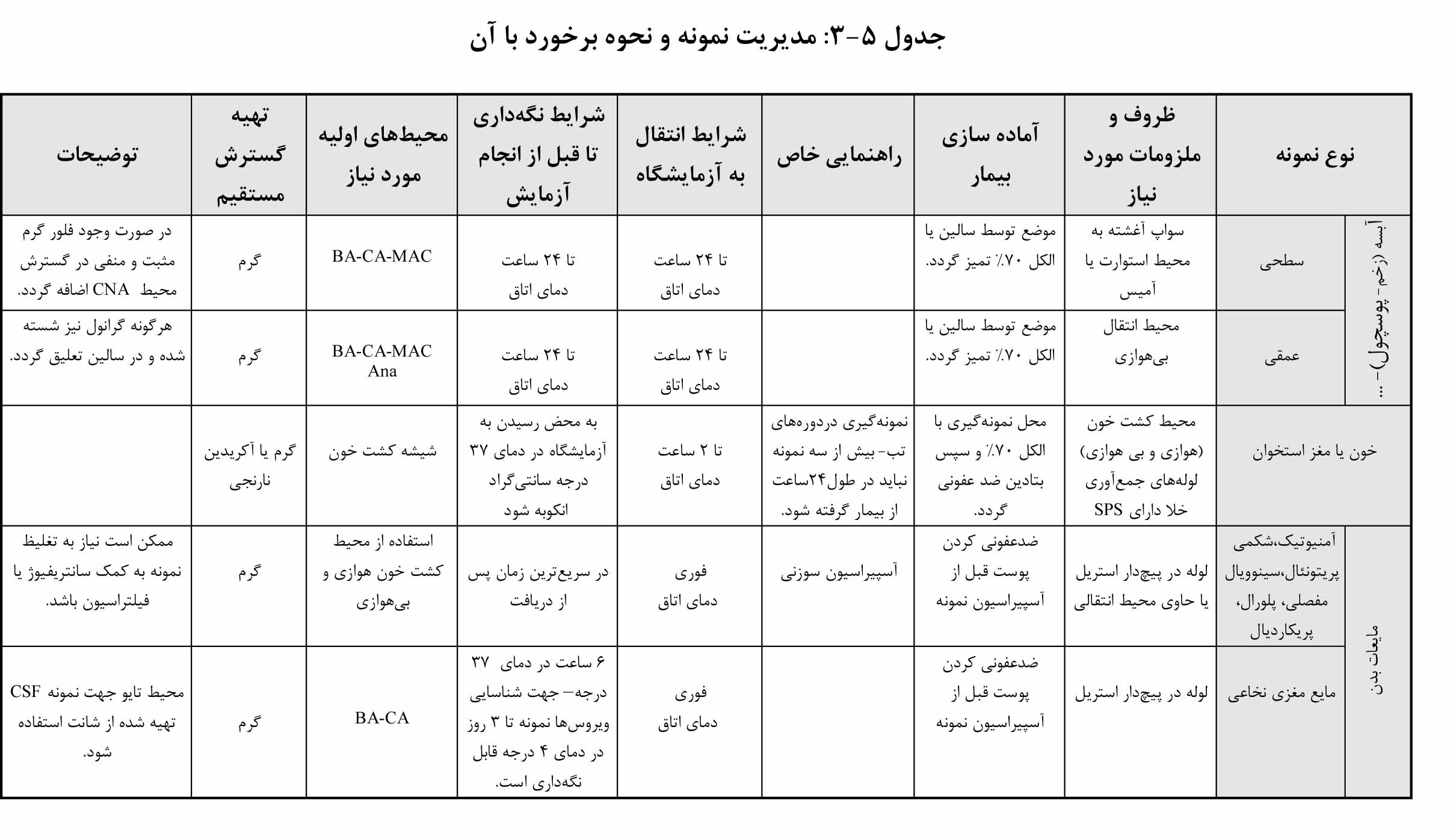 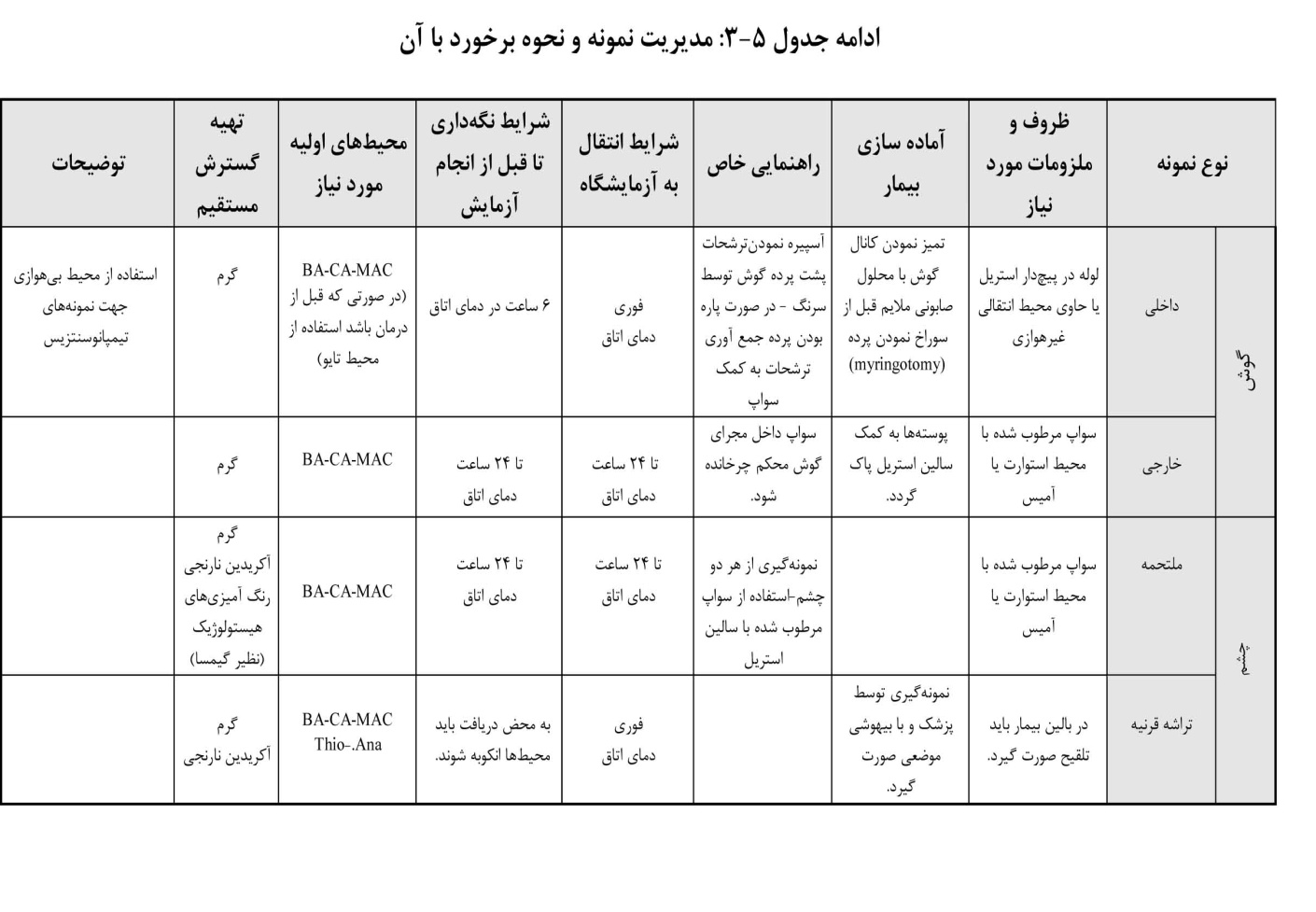 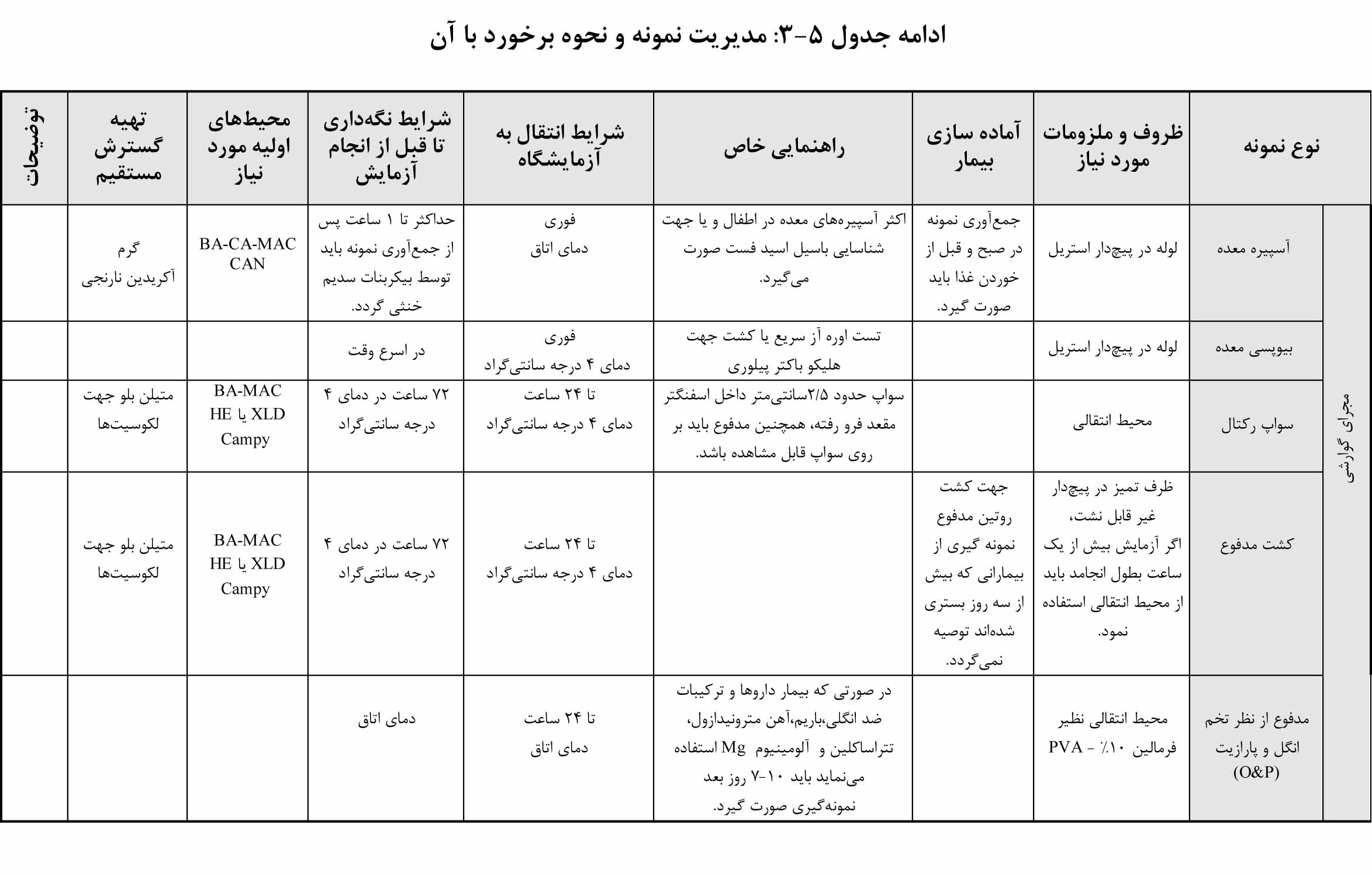 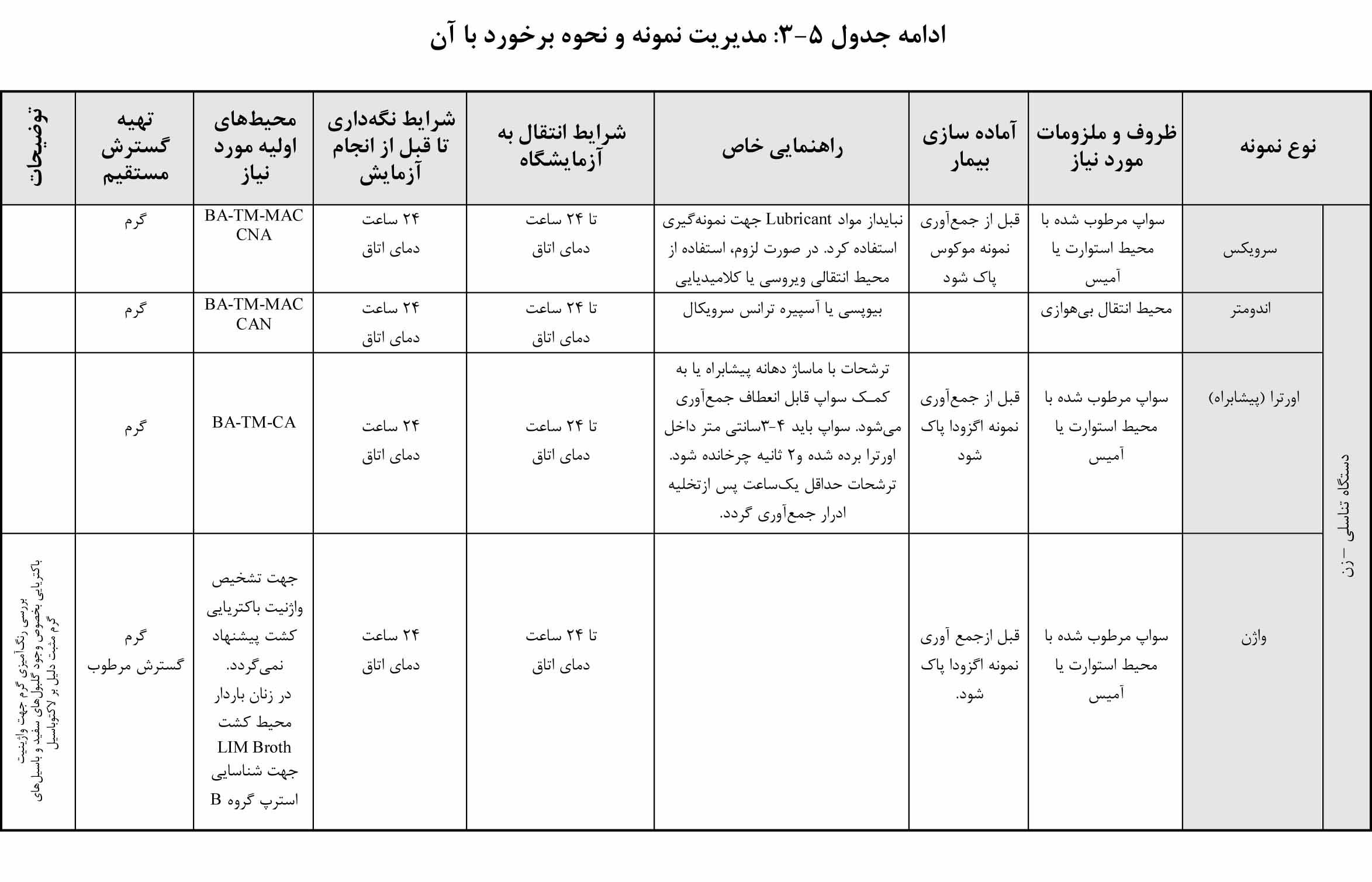 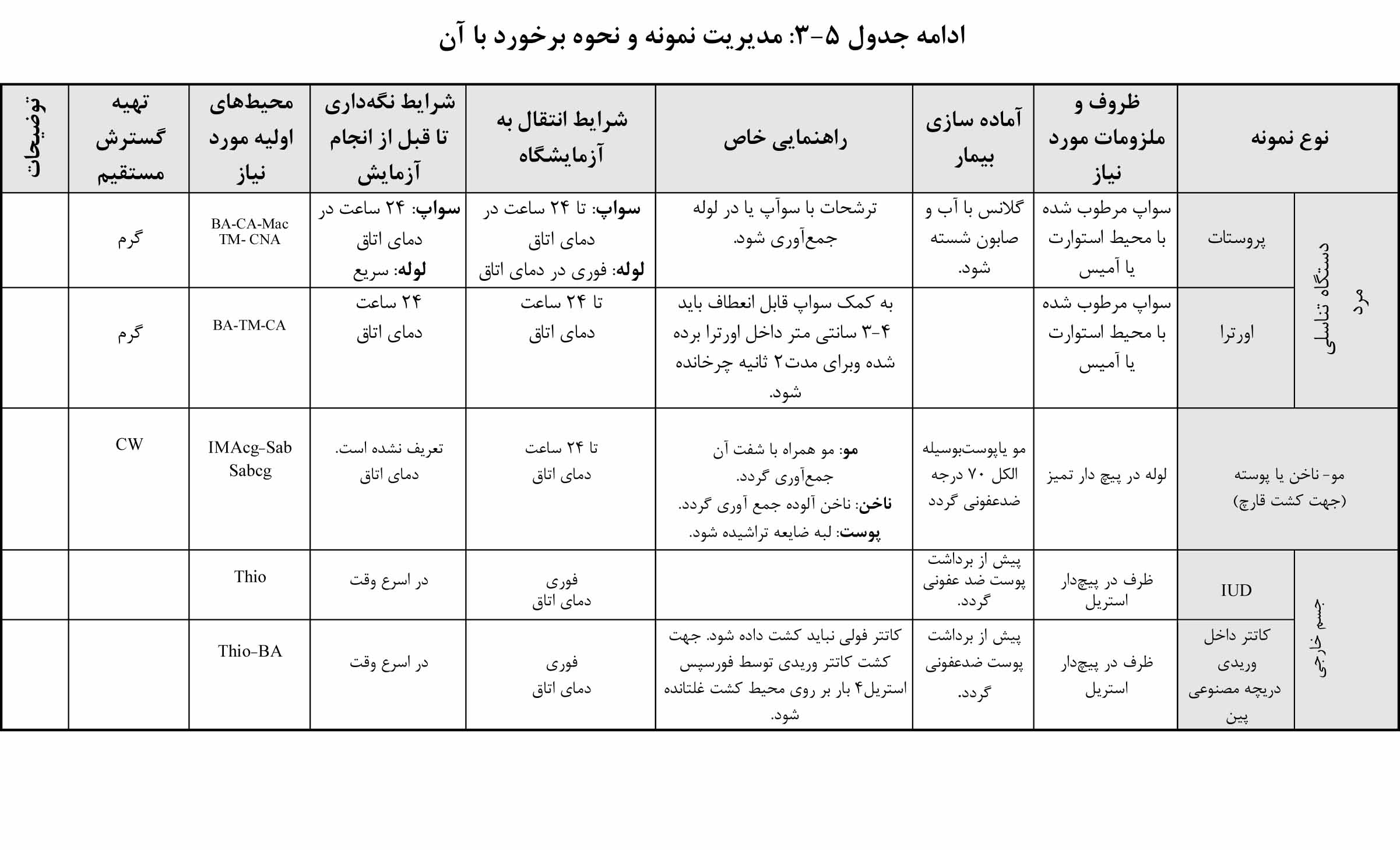 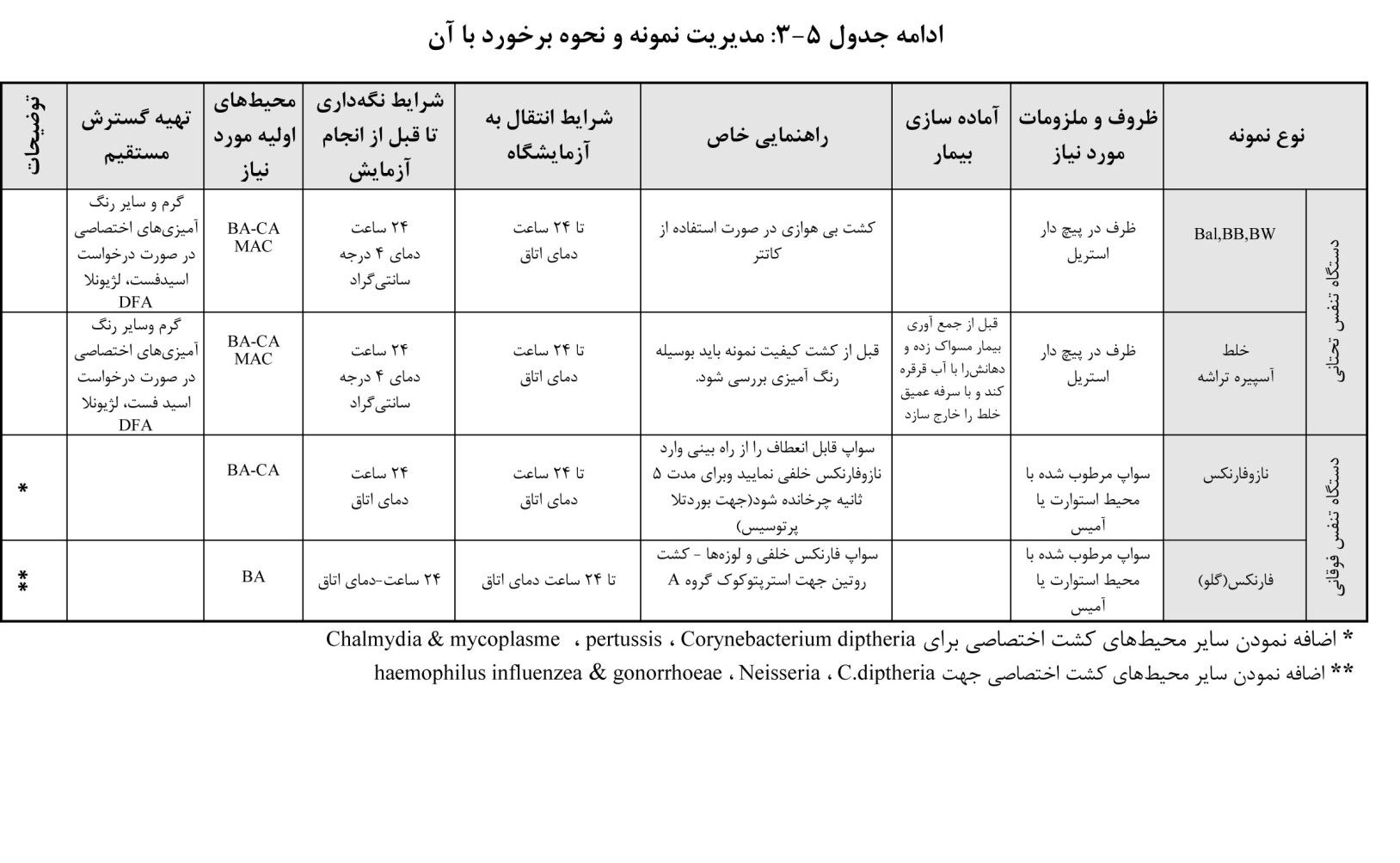 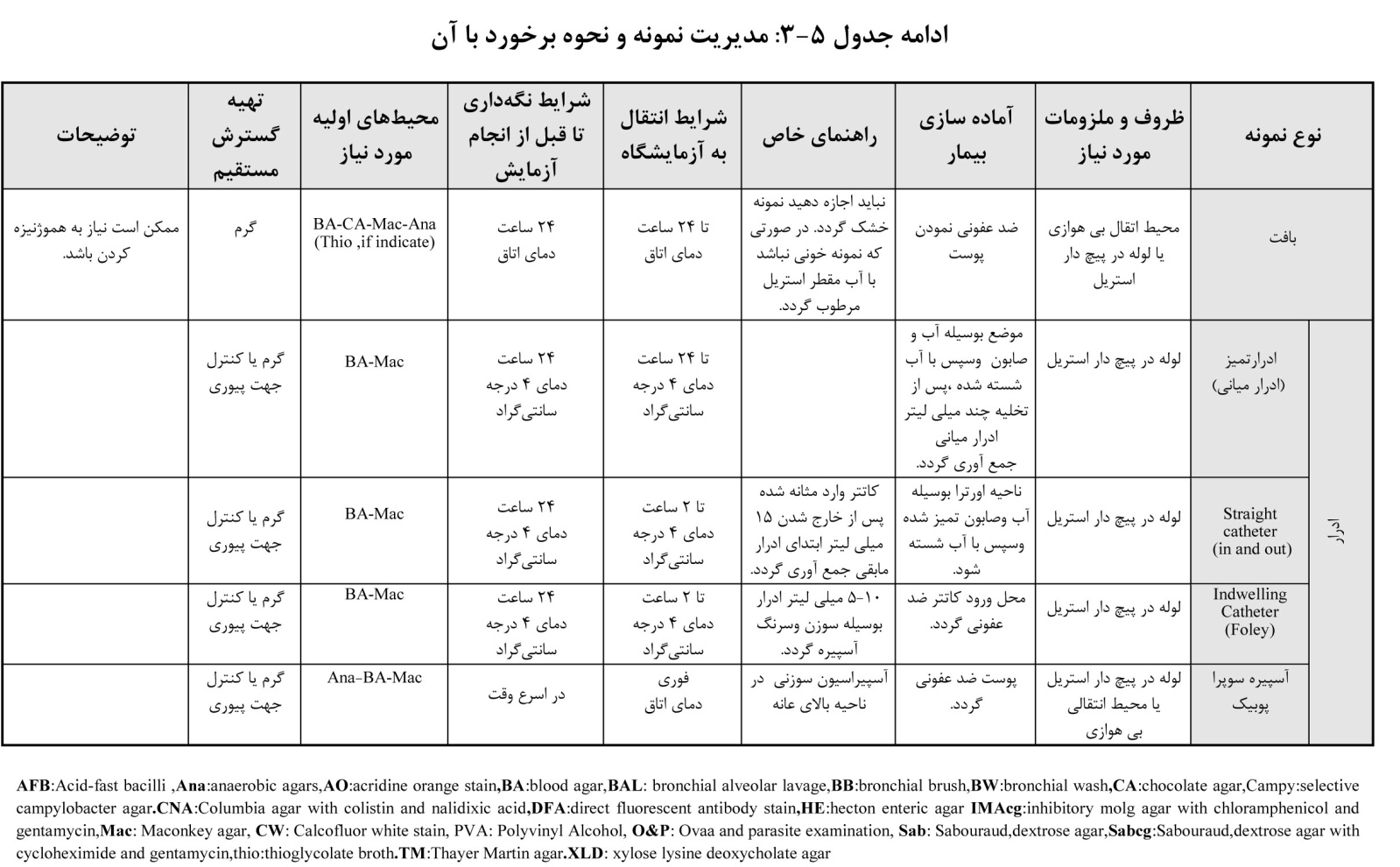 نوع بررسيضد انعقادحجم مورد نيازملاحظاتآزمون بيوشيميايي (پروتئين، قند...)-5-3لوله شماره 1در صورت نمونه گيری تروماتيک شمارش سلولي نيز از لوله شماره 1صورت میگيرد.کشت و رنگآميزي گرم-5-3لوله شماره 2شمارش سلولي و تشخيص افتراقي-5-3لوله شماره 3يا 4ساير بررسيها (سيتولوژي)-5-3لوله شماره 4نوع بررسي                ضد انعقاد                                   حجم مورد نياز    (ميلي ليتر)انـدازهگيـري پـروتـئين تـوتال، لاکتات دهيدروژناز، گلوکز و آميلازهپارين يا بدون ضد انعقاد8-5 کشت و رنگآميزي گرمسدیم پلی سولفانات (SPS) يا بدون ضد انعقاد يا ضدانعقاد بدون اثر باکتريوسيدي و باکتريواستاتيکي10-8شمارش سـلولـي (گلبول قـرمـز و سفيد) و تشخيص افتراقيEDTA10-8کشت باکتري اسيد فستSPS يا بدون ضد انعقاد يا ضد انعقاد بدون اثر باکتريوسيدي و باکتريواستاتيکي50-15رنگ آميزي PAP- بلوک سلوليبدون ضدانعقاد، هپارين يا EDTA50-15نوع بررسيضد انعقادحجم موردنياز (ميليليتر)ملاحظاتشمارش سلولي و تشخيص افتــراقـــی، کــريستالها  انکلوزيونها هپارين -EDTA5-3بـر روي حـجـم کمتر (چنـديـن قطره) نيـز قابل انجام استگلوکزپروتئينفلورايد يا بدون ضد انعقاد بدون ضد انعقاد5-35-3تـرجيحــا 8 ســاعت ناشتاييCH50بدون ضد انعقاد                               5-3در صـورت عدم انجام سـريع آزمـايش نمونه منجمد گردد.C3,C4بدون ضد انعقاد يا EDTA        نـيـاز بـه 1 ميليليتر نمونه است.کشت SPS، بدون ضدانعقاد يا ضد انعقاد بدون اثرباکتريوسيدي و باکتريواستاتيکي5-3نياز بـه لـولـه استريل است.دمای C4 دمای اتاق (C26-22)نوک کاتتر (IV)آبسه- زخم- ضايعهمايع مغزی نخاعی جهت شناسايی ويروسمايعات بدنگوش خارجیمايع مغزی نخاعی جهت شناسايی باکتریمدفوع (بدون نگهدارنده)گوش داخلیمدفوع جهت توکسين کلسترديوم دیفیسيل تا 3 روز(بيشتر از 3 روز نگهداری در C70-)مدفوع (با ماده نگهدارنده)خلطتناسلیادرار (بدون نگهدارنده)بينی- نازوفارنکس – گلوبافتادرار (با ماده نگهدارنده)